ОФИЦИАЛЬНОЕ ОПУБЛИКОВАНИЕПОСТАНОВЛЕНИЕАдминистрации сельского поселения Черновка                                                    от 14.11.2022 № 105О внесении изменений в постановление Администрации поселения Черновка от 09.12.2016 №101 «Об утверждении муниципальной программы «Повышение эффективности муниципального управления в сельском поселении Черновка Кинель-Черкасского района Самарской области» на 2017-2025 годы»Руководствуясь распоряжением Администрации поселения Черновка от 09.11.2022 № 20 «О разработке проектов постановлений Администрации поселения Черновка «О внесении изменений в муниципальные программы сельского поселения Черновка Кинель-Черкасского района Самарской области», ПОСТАНОВЛЯЮ:	1. Внести в постановление Администрации поселения Черновка от 09.12.2016 №101 «Об утверждении муниципальной программы «Повышение эффективности муниципального управления в сельском поселении Черновка Кинель-Черкасского района Самарской области» на 2017-2025 годы» следующие изменения:в муниципальной программе «Повышение эффективности муниципального управления в сельском поселении Черновка Кинель-Черкасского района Самарской области» на 2017-2025 годы (далее – муниципальная программа):в паспорте муниципальной программы:раздел «Объемы бюджетных ассигнований муниципальной программы» изложить в следующей редакции:«Общий объем финансирования муниципальной программы составляет 25 143,8 тыс. рублей, в том числе по годам:2017 год – 2396,2 тыс. рублей;2018 год – 2334,4 тыс. рублей;2019 год – 2366,7 тыс. рублей;2020 год – 2649,1 тыс. рублей;2021 год – 3487,5 тыс. рублей;2022 год – 3217,6 тыс. рублей;2023 год – 2976,5 тыс. рублей;2024 год – 2984,9 тыс. рублей;2025 год – 2730,9 тыс. рублей*.Из них:- за счет средств федерального бюджета – 1842,6 тыс. рублей, в том числе по годам:2017 год – 186,2 тыс. рублей; 2018 год – 207,9 тыс. рублей;2019 год – 224,1 тыс. рублей;2020 год – 236,2 тыс. рублей;2021 год – 236,9 тыс. рублей;2022 год – 251,7 тыс. рублей;2023 год – 245,6 тыс. рублей;2024 год – 254,0 тыс. рублей;2025 год – 0,0 тыс. рублей,- за счет средств областного бюджета – 570,9 тыс. рублей, в том числе по годам:2017 год – 0,0 тыс. рублей; 2018 год – 0,0 тыс. рублей;2019 год – 0,0  тыс. рублей;2020 год – 0,0 тыс. рублей;2021 год – 570,9 тыс. рублей;2022 год – 0,0 тыс. рублей;2023 год – 0,0 тыс. рублей;2024 год – 0,0 тыс. рублей;2025 год – 0,0 тыс. рублей,- за счет средств бюджета поселения – 22660,3 тыс. рублей, в том числе по годам:2017 год – 2210,0 тыс. рублей;2018 год – 2126,5 тыс. рублей;2019 год – 2142,6 тыс. рублей;2020 год – 2412,9 тыс. рублей;2021 год – 2609,7 тыс. рублей;2022 год – 2965,9 тыс. рублей;2023 год – 2730,9 тыс. рублей;2024 год – 2730,9 тыс. рублей;2025 год – 2730,9 тыс. рублей*,- за счет прочих безвозмездных поступлений в 2021 году – 70,0 тыс. рублей.*Финансирование основных мероприятий муниципальной программы в 2025 году носит прогнозный характер»;в тексте муниципальной программы:абзац 3 раздела 6 «Информация о ресурсном обеспечении муниципальной программы» изложить в следующей редакции:«Общий объем финансирования муниципальной программы составляет 25 143,8 тыс. рублей, в том числе по годам:2017 год – 2396,2 тыс. рублей;2018 год – 2334,4 тыс. рублей;2019 год – 2366,7 тыс. рублей;2020 год – 2649,1 тыс. рублей;2021 год – 3487,5 тыс. рублей;2022 год – 3217,6 тыс. рублей;2023 год – 2976,5 тыс. рублей;2024 год – 2984,9 тыс. рублей;2025 год – 2730,9 тыс. рублей*.Из них:- за счет средств федерального бюджета – 1842,6 тыс. рублей, в том числе по годам:2017 год – 186,2 тыс. рублей; 2018 год – 207,9 тыс. рублей;2019 год – 224,1 тыс. рублей;2020 год – 236,2 тыс. рублей;2021 год – 236,9 тыс. рублей;2022 год – 251,7 тыс. рублей;2023 год – 245,6 тыс. рублей;2024 год – 254,0 тыс. рублей;2025 год – 0,0 тыс. рублей,- за счет средств областного бюджета – 570,9 тыс. рублей, в том числе по годам:2017 год – 0,0 тыс. рублей; 2018 год – 0,0 тыс. рублей;2019 год – 0,0  тыс. рублей;2020 год – 0,0 тыс. рублей;2021 год – 570,9 тыс. рублей;2022 год – 0,0 тыс. рублей;2023 год – 0,0 тыс. рублей;2024 год – 0,0 тыс. рублей;2025 год – 0,0 тыс. рублей,- за счет средств бюджета поселения – 22660,3 тыс. рублей, в том числе по годам:2017 год – 2210,0 тыс. рублей;2018 год – 2126,5 тыс. рублей;2019 год – 2142,6 тыс. рублей;2020 год – 2412,9 тыс. рублей;2021 год – 2609,7 тыс. рублей;2022 год – 2965,9 тыс. рублей;2023 год – 2730,9 тыс. рублей;2024 год – 2730,9 тыс. рублей;2025 год – 2730,9 тыс. рублей*,- за счет прочих безвозмездных поступлений в 2021 году – 70,0 тыс. рублей.*Финансирование основных мероприятий муниципальной программы в 2025 году носит прогнозный характер»;приложение 2 к муниципальной программе изложить в редакции приложения к настоящему постановлению.2.Контроль за выполнением настоящего постановления оставляю за собой.3.Опубликовать настоящее постановление в газете «Черновские вести».4.Настоящее постановление вступает в силу со дня его официального опубликования.Глава сельского поселения Черновка, А.Е.КазаевПриложение  к постановлению Администрациисельского поселения Черновка от 14.11.2022  № 105ПРИЛОЖЕНИЕ 2к муниципальной программе «Повышение эффективности муниципального управления в сельском поселении Черновка Кинель-Черкасского района Самарской области» на 2017-2025 годы»Перечень основных мероприятий по реализации муниципальной программы «Повышение эффективности муниципального управления в сельском поселении Черновка Кинель-Черкасского района Самарской области» на 2017-2025 годыПОСТАНОВЛЕНИЕАдминистрации сельского поселения Черновкаот 14.11.2022 № 106О внесении изменений в постановление Администрации сельского поселения Черновка от 27.04.2018 №50 «Об утверждении муниципальной программы «Комплексное развитие систем ЖКХ в сельском поселении Черновка муниципального района Кинель-Черкасский Самарской области» на 2019-2027 годы»Руководствуясь распоряжением Администрации поселения Черновка от 09.11.2022 № 20 «О разработке проектов постановлений Администрации поселения Черновка «О внесении изменений в муниципальные программы сельского поселения Черновка Кинель-Черкасского района Самарской области», ПОСТАНОВЛЯЮ:Внести в постановление Администрации сельского поселения Черновка от 27.04.2018 №50 «Об утверждении муниципальной программы «Комплексное развитие систем ЖКХ в сельском поселении Черновка муниципального района Кинель-Черкасский Самарской области» на 2019-2027 годы» следующие изменения: в муниципальной программе «Комплексное развитие систем ЖКХ в сельском поселении Черновка муниципального района Кинель-Черкасский Самарской области» на 2019-2027 годы (далее – муниципальная программа):в паспорте муниципальной программы:раздел «Объемы бюджетных ассигнований муниципальной программы» изложить в следующей редакции: «Общий объем бюджетных ассигнований на реализацию муниципальной программы составляет 6 351,9 тыс. рублей, в том числе по годам:2019 год – 1480,3 тыс. рублей;2020 год – 1113,4 тыс. рублей;2021 год – 1806,4 тыс. рублей;2022 год – 1 934,3 тыс. рублей;2023 год – 17,5 тыс. рублей;2024 год – 0,0 тыс. рублей;2025 год – 0,0 тыс. рублей;2026 год – 0,0 тыс. рублей;2027 год – 0,0 тыс. рублей.Из них:- за счет средств областного бюджета в 2019 году – 29,1 тыс. рублей, в том числе за счет субсидий местным бюджетам для софинансирования расходных обязательств по вопросам местного значения, предоставляемых с учётом выполнения показателей социально-экономического развития – 29,1 тыс. рублей; - за счет средств бюджета района – 384,0 тыс. рублей, в том числе по годам:2019 год – 50,0 тыс. рублей;2020 год – 50,0 тыс. рублей;2021 год – 284,0 тыс. рублей;2022 год – 0,0 тыс. рублей;2023 год – 0,0 тыс. рублей;2024 год – 0,0 тыс. рублей;2025 год – 0,0 тыс. рублей;2026 год – 0,0 тыс. рублей;2027 год – 0,0 тыс. рублей;- за счет средств бюджета поселения – 5 938,8 тыс. рублей, в том числе по годам:2019 год – 1401,2 тыс. рублей;2020 год – 1063,4 тыс. рублей;2021 год – 1522,4 тыс. рублей;2022 год – 1 934,3 тыс. рублей;2023 год – 17,5 тыс. рублей;2024 год – 0,0 тыс. рублей;2025 год – 0,0 тыс. рублей;2026 год – 0,0 тыс. рублей;2027 год – 0,0 тыс. рублей.»;в тексте муниципальной программы:абзац 5 раздела 6 «Информация о ресурсном обеспечении муниципальной программы» изложить в следующей редакции:«Общий объем бюджетных ассигнований на реализацию муниципальной программы составляет 6 351,9 тыс. рублей, в том числе по годам:2019 год – 1480,3 тыс. рублей;2020 год – 1113,4 тыс. рублей;2021 год – 1806,4 тыс. рублей;2022 год – 1 934,3 тыс. рублей;2023 год – 17,5 тыс. рублей;2024 год – 0,0 тыс. рублей;2025 год – 0,0 тыс. рублей;2026 год – 0,0 тыс. рублей;2027 год – 0,0 тыс. рублей.Из них:- за счет средств областного бюджета в 2019 году – 29,1 тыс. рублей, в том числе за счет субсидий местным бюджетам для софинансирования расходных обязательств по вопросам местного значения, предоставляемых с учётом выполнения показателей социально-экономического развития – 29,1 тыс. рублей; - за счет средств бюджета района – 384,0 тыс. рублей, в том числе по годам:2019 год – 50,0 тыс. рублей;2020 год – 50,0 тыс. рублей;2021 год – 284,0 тыс. рублей;2022 год – 0,0 тыс. рублей;2023 год – 0,0 тыс. рублей;2024 год – 0,0 тыс. рублей;2025 год – 0,0 тыс. рублей;2026 год – 0,0 тыс. рублей;2027 год – 0,0 тыс. рублей;- за счет средств бюджета поселения – 5 938,8 тыс. рублей, в том числе по годам:2019 год – 1401,2 тыс. рублей;2020 год – 1063,4 тыс. рублей;2021 год – 1522,4 тыс. рублей;2022 год – 1 934,3 тыс. рублей;2023 год – 17,5 тыс. рублей;2024 год – 0,0 тыс. рублей;2025 год – 0,0 тыс. рублей;2026 год – 0,0 тыс. рублей;2027 год – 0,0 тыс. рублей.»;приложение 1 к муниципальной программе изложить в редакции приложения к настоящему постановлению.2.Контроль за выполнением настоящего постановления оставляю за собой.3.Опубликовать настоящее постановление в газете «Черновские вести».4.Настоящее постановление вступает в силу со дня его официального опубликования.Глава сельского поселения Черновка, А.Е.КазаевПриложение  к постановлению Администрациисельского поселения Черновка от 14.11.2022  № 106Приложение 1к муниципальной программе «Комплексное развитие систем ЖКХ всельском поселении Черновка муниципального района Кинель-ЧеркасскийСамарской области» на 2019-2027 годыПеречень основных мероприятий муниципальной программы «Комплексное развитие систем ЖКХ в сельском поселении Черновка муниципального района Кинель-Черкасский Самарской области» на 2019-2027 годыПОСТАНОВЛЕНИЕАдминистрации сельского поселения Черновкаот 14.11.2022 № 107  О внесении изменений в постановление Администрации сельского поселения Черновка от 27.04.2018 №47 «Об утверждении муниципальной программы «Дорожная деятельность в сельском поселении Черновка муниципального района Кинель-Черкасский Самарской области» на 2019-2027 годы»  Руководствуясь распоряжением Администрации поселения Черновка от 09.11.2022 № 20 «О разработке проектов постановлений Администрации поселения Черновка «О внесении изменений в муниципальные программы сельского поселения Черновка Кинель-Черкасского района Самарской области», ПОСТАНОВЛЯЮ:1. Внести в постановление Администрации сельского поселения Черновка от 27.04.2018 №47 «Об утверждении муниципальной программы «Дорожная деятельность в сельском поселении Черновка муниципального района Кинель-Черкасский Самарской области» на 2019-2027годы» следующие изменения: в муниципальной программе «Дорожная деятельность в сельском поселении Черновка муниципального района Кинель-Черкасский Самарской области» на 2019-2027 годы (далее – муниципальная программа):в паспорте муниципальной программы:раздел «Объемы бюджетных ассигнований муниципальной программы» изложить в следующей редакции:«Общий объем бюджетных ассигнований на реализацию муниципальной программы составляет 26 570,4 тыс. рублей, в том числе по годам:2019 год – 3930,3 тыс. рублей;2020 год – 5747,1 тыс. рублей;2021 год – 1713,2 тыс. рублей;2022 год – 8 049,8 тыс. рублей;2023 год – 1426,0 тыс. рублей;2024 год – 1426,0 тыс. рублей;2025 год – 1426,0 тыс. рублей;*2026 год – 1426,0 тыс. рублей;*2027 год – 1426,0 тыс. рублей.*Из них:- за счет средств областного бюджета – 8700,0 тыс. рублей, в том числе по годам:2019 год – 2000,0 тыс. рублей;2020 год – 4200,0 тыс. рублей;2021 год – 0,0 тыс. рублей;2022 год – 2500,0 тыс. рублей;2023 год – 0,0 тыс. рублей;2024 год – 0,0 тыс. рублей;2025 год – 0,0 тыс. рублей;2026 год – 0,0 тыс. рублей;2027 год – 0,0 тыс. рублей;- за счет средств бюджета района – 400,0 тыс.рублей, в том числе по годам: 2019 год – 0,0 тыс. рублей;2020 год – 0,0 тыс. рублей;2021 год – 350,0 тыс. рублей;2022 год – 50,0 тыс. рублей;2023 год – 0,0 тыс. рублей;2024 год – 0,0 тыс. рублей;2025 год – 0,0 тыс. рублей;2026 год – 0,0 тыс. рублей;2027 год – 0,0 тыс. рублей;- за счет средств бюджета поселения – 17 470,4 тыс. рублей, в том числе по годам:2019 год – 1930,3 тыс. рублей;2020 год – 1547,1 тыс. рублей;2021 год – 1363,2 тыс. рублей;2022 год – 5 499,8 тыс. рублей;2023 год – 1426,0 тыс. рублей;2024 год – 1426,0 тыс. рублей;2025 год – 1426,0 тыс. рублей;*2026 год – 1426,0 тыс. рублей;*2027 год – 1426,0 тыс. рублей;**финансирование основных мероприятий муниципальной программы в 2025-2027 годах носит прогнозный характер»;в тексте муниципальной программы:абзац 5 раздела 6 «Информация о ресурсном обеспечении муниципальной программы» изложить в следующей редакции:«Общий объем бюджетных ассигнований на реализацию муниципальной программы составляет 26 570,4 тыс. рублей, в том числе по годам:2019 год – 3930,3 тыс. рублей;2020 год – 5747,1 тыс. рублей;2021 год – 1713,2 тыс. рублей;2022 год – 8 049,8 тыс. рублей;2023 год – 1426,0 тыс. рублей;2024 год – 1426,0 тыс. рублей;2025 год – 1426,0 тыс. рублей;*2026 год – 1426,0 тыс. рублей;*2027 год – 1426,0 тыс. рублей.*Из них:- за счет средств областного бюджета – 8700,0 тыс. рублей, в том числе по годам:2019 год – 2000,0 тыс. рублей;2020 год – 4200,0 тыс. рублей;2021 год – 0,0 тыс. рублей;2022 год – 2500,0 тыс. рублей;2023 год – 0,0 тыс. рублей;2024 год – 0,0 тыс. рублей;2025 год – 0,0 тыс. рублей;2026 год – 0,0 тыс. рублей;2027 год – 0,0 тыс. рублей;- за счет средств бюджета района – 400,0 тыс.рублей, в том числе по годам: 2019 год – 0,0 тыс. рублей;2020 год – 0,0 тыс. рублей;2021 год – 350,0 тыс. рублей;2022 год – 50,0 тыс. рублей;2023 год – 0,0 тыс. рублей;2024 год – 0,0 тыс. рублей;2025 год – 0,0 тыс. рублей;2026 год – 0,0 тыс. рублей;2027 год – 0,0 тыс. рублей;- за счет средств бюджета поселения – 17 470,4 тыс. рублей, в том числе по годам:2019 год – 1930,3 тыс. рублей;2020 год – 1547,1 тыс. рублей;2021 год – 1363,2 тыс. рублей;2022 год – 5 499,8 тыс. рублей;2023 год – 1426,0 тыс. рублей;2024 год – 1426,0 тыс. рублей;2025 год – 1426,0 тыс. рублей;*2026 год – 1426,0 тыс. рублей;*2027 год – 1426,0 тыс. рублей;**финансирование основных мероприятий муниципальной программы в 2025-2027 годах носит прогнозный характер»;приложение 1 к муниципальной программе изложить в редакции приложения к настоящему постановлению.2.Контроль за выполнением настоящего постановления оставляю за собой.3.Опубликовать настоящее постановление в газете «Черновские вести».4.Настоящее постановление вступает в силу со дня его официального опубликования.       Глава сельского поселения Черновка, А.Е. Казаев   Приложение  к постановлению Администрациисельского поселения Черновка от 14.11.2022  № 107Приложение 1к муниципальной программе «Дорожная деятельность в сельском поселении Черновка муниципального района Кинель-Черкасский Самарской области» на 2019-2027 годыПеречень основных мероприятий муниципальной программы «Дорожная деятельность в сельском поселении Черновка муниципального района Кинель-Черкасский Самарской области» на 2019-2027 годыПОСТАНОВЛЕНИЕАдминистрации сельского поселения Черновкаот 14.11.2022 № 108О внесении изменений в постановление Администрации сельского поселения Черновка от 27.04.2018 №48 «Об утверждении муниципальной программы «Благоустройство сельского поселения Черновка муниципального района Кинель-Черкасский Самарской области» на 2019-2027 годы»Руководствуясь распоряжением Администрации поселения Черновка от 09.11.2022 № 20 «О разработке проектов постановлений Администрации поселения Черновка «О внесении изменений в муниципальные программы сельского поселения Черновка Кинель-Черкасского района Самарской области», ПОСТАНОВЛЯЮ:1. Внести в постановление Администрации сельского поселения Черновка от 27.04.2018 №48 «Об утверждении муниципальной программы «Благоустройство сельского поселения Черновка муниципального района Кинель-Черкасский Самарской области» на 2019-2027 годы» следующие изменения: в муниципальной программе «Благоустройство сельского поселения Черновка муниципального района Кинель-Черкасский Самарской области» на 2019-2027 годы (далее – муниципальная программа):в паспорте муниципальной программы:раздел «Объемы бюджетных ассигнований муниципальной программы» изложить в следующей редакции: «Общий объем бюджетных ассигнований на реализацию муниципальной программы составляет 10 926,7 тыс. рублей, в том числе по годам:2019 год – 3872,7 тыс. рублей;2020 год – 3789,0 тыс. рублей;2021 год – 2721,4 тыс. рублей;2022 год – 543,6 тыс. рублей;2023 год – 0,0 тыс. рублей;2024 год – 0,0 тыс. рублей;2025 год – 0,0 тыс. рублей;2026 год – 0,0 тыс. рублей;2027 год – 0,0 тыс. рублей.Из них:- за счет средств областного бюджета в 2019 году – 1029,9 тыс. рублей, в том числе за счет стимулирующих субсидий, предоставляемых из областного бюджета с учетом выполнения показателей социально-экономического развития, составляет 1029,9 тыс. рублей,- за счет средств бюджета района – 1100,0 тыс. рублей, в том числе по годам:2019 год – 300,0 тыс. рублей;2020 год – 800,0 тыс. рублей;2021 год – 0,0 тыс. рублей;2022 год – 0,0 тыс. рублей;2023 год – 0,0 тыс. рублей;2024 год – 0,0 тыс. рублей;2025 год – 0,0 тыс. рублей;2026 год – 0,0 тыс. рублей;2027 год – 0,0 тыс. рублей;- за счет средств бюджета поселения – 8 795,3 тыс. рублей, в том числе по годам:2019 год – 2542,8 тыс. рублей;2020 год – 2989,0 тыс. рублей;2021 год – 2721,4 тыс. рублей;2022 год – 542,1 тыс. рублей;2023 год – 0,0 тыс. рублей;2024 год – 0,0 тыс. рублей;2025 год – 0,0 тыс. рублей;2026 год – 0,0 тыс. рублей;2027 год – 0,0 тыс. рублей;- за счет средств инициативных платежей в 2022 году - 1,5 тыс.рублей.»;в тексте муниципальной программы:абзац 6 раздела 6 «Информация о ресурсном обеспечении муниципальной программы» изложить в следующей редакции:«Общий объем бюджетных ассигнований на реализацию муниципальной программы составляет 10 926,7 тыс. рублей, в том числе по годам:2019 год – 3872,7 тыс. рублей;2020 год – 3789,0 тыс. рублей;2021 год – 2721,4 тыс. рублей;2022 год – 543,6 тыс. рублей;2023 год – 0,0 тыс. рублей;2024 год – 0,0 тыс. рублей;2025 год – 0,0 тыс. рублей;2026 год – 0,0 тыс. рублей;2027 год – 0,0 тыс. рублей.Из них:- за счет средств областного бюджета в 2019 году – 1029,9 тыс. рублей, в том числе за счет стимулирующих субсидий, предоставляемых из областного бюджета с учетом выполнения показателей социально-экономического развития, составляет 1029,9 тыс. рублей,- за счет средств бюджета района – 1100,0 тыс. рублей, в том числе по годам:2019 год – 300,0 тыс. рублей;2020 год – 800,0 тыс. рублей;2021 год – 0,0 тыс. рублей;2022 год – 0,0 тыс. рублей;2023 год – 0,0 тыс. рублей;2024 год – 0,0 тыс. рублей;2025 год – 0,0 тыс. рублей;2026 год – 0,0 тыс. рублей;2027 год – 0,0 тыс. рублей;- за счет средств бюджета поселения – 8 795,3 тыс. рублей, в том числе по годам:2019 год – 2542,8 тыс. рублей;2020 год – 2989,0 тыс. рублей;2021 год – 2721,4 тыс. рублей;2022 год – 542,1 тыс. рублей;2023 год – 0,0 тыс. рублей;2024 год – 0,0 тыс. рублей;2025 год – 0,0 тыс. рублей;2026 год – 0,0 тыс. рублей;2027 год – 0,0 тыс. рублей;- за счет средств инициативных платежей в 2022 году - 1,5 тыс.рублей.»;приложение 1 к муниципальной программе изложить в редакции приложения к настоящему постановлению.2.Контроль за выполнением настоящего постановления оставляю за собой.3.Опубликовать настоящее постановление в газете «Черновские вести».4.Настоящее постановление вступает в силу со дня его официального опубликования.Глава сельского поселения Черновка,  А.Е.КазаевПриложение  к постановлению Администрациисельского поселения Черновка от 14.11.2022  № 108Приложение 1к муниципальной программе «Благоустройство сельского поселенияЧерновка муниципального района Кинель-ЧеркасскийСамарской области» на 2019-2027 годыПеречень основных мероприятий муниципальной программы «Благоустройство сельского поселения Черновка муниципального района Кинель-Черкасский Самарской области» на 2019-2027 годыПОСТАНОВЛЕНИЕАдминистрации сельского поселения Черновкаот 14.11.2022 № 109О внесении изменений в постановление Администрации сельского поселения Черновка от 27.04.2018 №53 «Об утверждении муниципальной программы «Развитие сельского хозяйства на территории сельского поселения Черновка Кинель-Черкасского района Самарской области» на 2019-2024 годы»Руководствуясь распоряжением Администрации поселения Черновка от 09.11.2022№ 20 «О разработке проектов постановлений Администрации поселения Черновка «О внесении изменений в муниципальные программы сельского поселения Черновка Кинель-Черкасского района Самарской области», ПОСТАНОВЛЯЮ:1. Внести в постановление Администрации сельского поселения Черновка от 27.04.2018 №53 «Об утверждении муниципальной программы «Развитие сельского хозяйства на территории сельского поселения Черновка Кинель-Черкасского района Самарской области» на 2019-2027 годы»следующие изменения: в муниципальной программе «Развитие сельского хозяйства на территории сельского поселения Черновка Кинель-Черкасского района Самарской области» на 2019-2027 годы (далее –муниципальная программа):в паспорте муниципальной программы:раздел «Объемы бюджетных ассигнований муниципальной программы» изложить в следующей редакции:«Общий объем бюджетных ассигнований муниципальной программы составляет 212,5 тыс. рублей, в том числе по годам: 2019 год – 136,5 тыс. рублей;2020 год – 28,0 тыс. рублей;2021 год – 26,0 тыс. рублей;2022 год – 22,0 тыс. рублей;2023 год – 0,0 тыс. рублей;2024 год – 0,0 тыс. рублей;2025 год – 0,0 тыс. рублей;2026 год – 0,0 тыс. рублей;2027 год – 0,0 тыс. рублей.Из них:- за счет средств областного бюджета в 2019 году – 30,0 тыс. рублей, в том числе за счет субсидий местным бюджетам для софинансирования расходных обязательств по вопросам местного значения, предоставляемых с учётом выполнения показателей социально-экономического развития – 30,0 тыс. рублей,- за счет средств бюджета района – 106,5 тыс. рублей, в том числе сформированных за счет поступлений в бюджет района средств областного бюджета – 102,2 тыс. рублей, в том числе по годам:2019 год – 106,5 тыс. рублей, в том числе сформированных за счет поступлений в бюджет района средств областного бюджета – 102,2 тыс. рублей;2020 год – 0,0 тыс. рублей, в том числе сформированных за счет поступлений в бюджет района средств областного бюджета – 0,0 тыс. рублей;2021 год – 0,0 тыс. рублей, в том числе сформированных за счет поступлений в бюджет района средств областного бюджета – 0,0 тыс. рублей;2022 год – 0,0 тыс. рублей, в том числе сформированных за счет поступлений в бюджет района средств областного бюджета – 0,0 тыс. рублей;2023 год – 0,0 тыс. рублей, в том числе сформированных за счет поступлений в бюджет района средств областного бюджета – 0,0 тыс. рублей;2024 год – 0,0 тыс. рублей, в том числе сформированных за счет поступлений в бюджет района средств областного бюджета – 0,0 тыс. рублей;2025 год – 0,0 тыс. рублей, в том числе сформированных за счет поступлений в бюджет района средств областного бюджета – 0,0 тыс. рублей;2026 год – 0,0 тыс. рублей, в том числе сформированных за счет поступлений в бюджет района средств областного бюджета – 0,0 тыс. рублей;2027 год – 0,0 тыс. рублей, в том числе сформированных за счет поступлений в бюджет района средств областного бюджета – 0,0 тыс. рублей,- за счет средств бюджета поселения 76,0 тыс. рублей, в том числе по годам:2019 год – 0,0 тыс. рублей;2020 год – 28,0 тыс. рублей;2021 год – 26,0 тыс. рублей;2022 год – 22,0 тыс. рублей;2023 год – 0,0 тыс. рублей;2024 год – 0,0 тыс. рублей;2025 год – 0,0 тыс. рублей;2026 год – 0,0 тыс. рублей;2027 год – 0,0 тыс. рублей».в тексте муниципальной программы:абзац 1 раздела 6 «Информация о ресурсном обеспечении муниципальной программы» изложить в следующей редакции:«Общий объем бюджетных ассигнований муниципальной программы составляет 212,5 тыс. рублей, в том числе по годам: 2019 год – 136,5 тыс. рублей;2020 год – 28,0 тыс. рублей;2021 год – 26,0 тыс. рублей;2022 год – 22,0 тыс. рублей;2023 год – 0,0 тыс. рублей;2024 год – 0,0 тыс. рублей;2025 год – 0,0 тыс. рублей;2026 год – 0,0 тыс. рублей;2027 год – 0,0 тыс. рублей.Из них:- за счет средств областного бюджета в 2019 году – 30,0 тыс. рублей, в том числе за счет субсидий местным бюджетам для софинансирования расходных обязательств по вопросам местного значения, предоставляемых с учётом выполнения показателей социально-экономического развития – 30,0 тыс. рублей,- за счет средств бюджета района – 106,5 тыс. рублей, в том числе сформированных за счет поступлений в бюджет района средств областного бюджета – 102,2 тыс. рублей, в том числе по годам:2019 год – 106,5 тыс. рублей, в том числе сформированных за счет поступлений в бюджет района средств областного бюджета – 102,2 тыс. рублей;2020 год – 0,0 тыс. рублей, в том числе сформированных за счет поступлений в бюджет района средств областного бюджета – 0,0 тыс. рублей;2021 год – 0,0 тыс. рублей, в том числе сформированных за счет поступлений в бюджет района средств областного бюджета – 0,0 тыс. рублей;2022 год – 0,0 тыс. рублей, в том числе сформированных за счет поступлений в бюджет района средств областного бюджета – 0,0 тыс. рублей;2023 год – 0,0 тыс. рублей, в том числе сформированных за счет поступлений в бюджет района средств областного бюджета – 0,0 тыс. рублей;2024 год – 0,0 тыс. рублей, в том числе сформированных за счет поступлений в бюджет района средств областного бюджета – 0,0 тыс. рублей;2025 год – 0,0 тыс. рублей, в том числе сформированных за счет поступлений в бюджет района средств областного бюджета – 0,0 тыс. рублей;2026 год – 0,0 тыс. рублей, в том числе сформированных за счет поступлений в бюджет района средств областного бюджета – 0,0 тыс. рублей;2027 год – 0,0 тыс. рублей, в том числе сформированных за счет поступлений в бюджет района средств областного бюджета – 0,0 тыс. рублей,- за счет средств бюджета поселения 76,0 тыс. рублей, в том числе по годам:2019 год – 0,0 тыс. рублей;2020 год – 28,0 тыс. рублей;2021 год – 26,0 тыс. рублей;2022 год – 22,0 тыс. рублей;2023 год – 0,0 тыс. рублей;2024 год – 0,0 тыс. рублей;2025 год – 0,0 тыс. рублей;2026 год – 0,0 тыс. рублей;2027 год – 0,0 тыс. рублей».приложение 2 к муниципальной программе изложить в редакции приложения к настоящему постановлению.2.Контроль за выполнением настоящего постановления оставляю за собой.3.Опубликовать настоящее постановление в газете «Черновские вести».4.Настоящее постановление вступает в силу со дня его официального опубликования.Глава сельского поселения Черновка, А.Е.КазаевПриложение  к постановлению Администрациисельского поселения Черновка от 14.11.2022  № 109Приложение 1к муниципальной программе «Развитие сельского хозяйства на территории сельского поселения Черновка Кинель-Черкасского района Самарской области» на 2019-2027 годыПеречень основных мероприятий муниципальной программы «Развитие сельского хозяйства на территории сельского поселения Черновка Кинель-Черкасского района Самарской области»                               на 2019-2027ПОСТАНОВЛЕНИЕАдминистрации сельского поселения Черновкаот 14.11.2022 № 110О внесении изменений в постановление Администрации сельского поселения Черновка от 27.04.2018 №51 «Об утверждении муниципальной программы «Развитие культуры, молодежной политики, физической культуры и спорта на территории сельского поселения Черновка муниципального района Кинель-Черкасский Самарской области» на 2019-2027 годы» Руководствуясь распоряжением Администрации поселения Черновка от 09.11.2022                    № 20 «О разработке проектов постановлений Администрации поселения Черновка «О внесении изменений в муниципальные программы сельского поселения Черновка Кинель-Черкасского района Самарской области», ПОСТАНОВЛЯЮ:1. Внести в постановление Администрации сельского поселения Черновка от 27.04.2018 №51 «Об утверждении муниципальной программы «Развитие культуры, молодежной политики, физической культуры и спорта на территории сельского поселения Черновка муниципального района Кинель-Черкасский Самарской области» на 2019-2027 годы» следующие изменения:в муниципальной программе «Развитие культуры, молодежной политики, физической культуры и спорта на территории сельского поселения Черновка муниципального района Кинель-Черкасский Самарской области» на 2019-2027 годы (далее – муниципальная программа):в паспорте муниципальной программы:раздел «Объемы бюджетных ассигнований муниципальной программы» изложить в следующей редакции:«Общий объем бюджетных ассигнований на реализацию муниципальной программы составляет 35 817,9 тыс. рублей, в том числе по годам:2019 год – 3678,7 тыс. рублей;2020 год – 3759,0 тыс. рублей;2021 год – 3811,6 тыс. рублей;2022 год – 3866,9 тыс. рублей;2023 год – 3362,1 тыс. рублей;2024 год – 16598,9 тыс. рублей;2025 год – 246,9 тыс. рублей;*2026 год – 246,9 тыс. рублей;*2027 год – 246,9 тыс. рублей.*Из них:- за счет средств областного бюджета – 6365,6 тыс. рублей, в том числе за счет стимулирующих субсидий, предоставляемых из областного бюджета с учетом выполнения показателей социально-экономического развития, составляет 1925,0 тыс.рублей, в том числе по годам:2019 год – 1925,0 тыс. рублей, в том числе за счет стимулирующих субсидий – 1925,0 тыс. рублей;2020 год – 0,0 тыс. рублей;2021 год – 0,0 тыс. рублей;2022 год – 0,0 тыс. рублей;2023 год – 0,0 тыс. рублей;2024 год – 4440,6 тыс. рублей;2025 год – 0,0 тыс. рублей;2026 год – 0,0 тыс. рублей;2027 год – 0,0 тыс. рублей;- за счет средств федерального бюджета – 7894,4 тыс. рублей, в том числе2019 год – 0,0 тыс. рублей;2020 год – 0,0 тыс. рублей;2021 год – 0,0 тыс. рублей;2022 год – 0,0 тыс. рублей;2023 год – 0,0 тыс. рублей;2024 год – 7894,4 тыс. рублей;2025 год – 0,0 тыс. рублей;2026 год – 0,0 тыс. рублей;2027 год – 0,0 тыс. рублей;- за счет средств бюджета района – 15936,2 тыс. рублей, в том числе по годам:2019 год – 595,1 тыс. рублей;2020 год – 2433,1 тыс. рублей;2021 год – 3012,3 тыс. рублей;2022 год – 3362,3 тыс. рублей;2023 год – 3165,6 тыс. рублей;2024 год – 3367,8 тыс. рублей;2025 год – 0,0 тыс. рублей;2026 год – 0,0 тыс. рублей;2027 год – 0,0 тыс. рублей;- за счет средств бюджета поселения – 5 361,7 тыс. рублей, по годам:2019 год – 1158,6 тыс. рублей;2020 год – 1175,9 тыс. рублей;2021 год – 799,3 тыс. рублей;2022 год – 394,6 тыс. рублей;2023 год – 196,5 тыс. рублей;2024 год – 896,1 тыс. рублей;2025 год – 246,9 тыс. рублей;*2026 год – 246,9 тыс. рублей;*2027 год – 246,9 тыс. рублей;*- за счет прочих безвозмездных поступлений в 2020 году – 260,0 тыс.руб., в том числе по годам:2019 год – 0,0 тыс. рублей;2020 год – 150,0 тыс. рублей;2021 год – 0,0 тыс. рублей;2022 год – 110,0 тыс. рублей;2023 год – 0,0 тыс. рублей;2024 год – 0,0 тыс. рублей;2025 год -  0,0 тыс.рублей;2026 год – 0,0 тыс.рублей;2027 год – 0,0 тыс.рублей;*финансирование основных мероприятий муниципальной программы в 2025-2027 годах носит прогнозный характер»;в тексте муниципальной программы:абзац 6 раздела 6 «Информация о ресурсном обеспечении муниципальной программы» изложить в следующей редакции:«Общий объем бюджетных ассигнований на реализацию муниципальной программы составляет 35 817,9 тыс. рублей, в том числе по годам:2019 год – 3678,7 тыс. рублей;2020 год – 3759,0 тыс. рублей;2021 год – 3811,6 тыс. рублей;2022 год – 3866,9 тыс. рублей;2023 год – 3362,1 тыс. рублей;2024 год – 16598,9 тыс. рублей;2025 год – 246,9 тыс. рублей;*2026 год – 246,9 тыс. рублей;*2027 год – 246,9 тыс. рублей.*Из них:- за счет средств областного бюджета – 6365,6 тыс. рублей, в том числе за счет стимулирующих субсидий, предоставляемых из областного бюджета с учетом выполнения показателей социально-экономического развития, составляет 1925,0 тыс.рублей, в том числе по годам:2019 год – 1925,0 тыс. рублей, в том числе за счет стимулирующих субсидий – 1925,0 тыс. рублей;2020 год – 0,0 тыс. рублей;2021 год – 0,0 тыс. рублей;2022 год – 0,0 тыс. рублей;2023 год – 0,0 тыс. рублей;2024 год – 4440,6 тыс. рублей;2025 год – 0,0 тыс. рублей;2026 год – 0,0 тыс. рублей;2027 год – 0,0 тыс. рублей;- за счет средств федерального бюджета – 7894,4 тыс. рублей, в том числе2019 год – 0,0 тыс. рублей;2020 год – 0,0 тыс. рублей;2021 год – 0,0 тыс. рублей;2022 год – 0,0 тыс. рублей;2023 год – 0,0 тыс. рублей;2024 год – 7894,4 тыс. рублей;2025 год – 0,0 тыс. рублей;2026 год – 0,0 тыс. рублей;2027 год – 0,0 тыс. рублей;- за счет средств бюджета района – 15936,2 тыс. рублей, в том числе по годам:2019 год – 595,1 тыс. рублей;2020 год – 2433,1 тыс. рублей;2021 год – 3012,3 тыс. рублей;2022 год – 3362,3 тыс. рублей;2023 год – 3165,6 тыс. рублей;2024 год – 3367,8 тыс. рублей;2025 год – 0,0 тыс. рублей;2026 год – 0,0 тыс. рублей;2027 год – 0,0 тыс. рублей;- за счет средств бюджета поселения – 5 361,7 тыс. рублей, по годам:2019 год – 1158,6 тыс. рублей;2020 год – 1175,9 тыс. рублей;2021 год – 799,3 тыс. рублей;2022 год – 394,6 тыс. рублей;2023 год – 196,5 тыс. рублей;2024 год – 896,1 тыс. рублей;2025 год – 246,9 тыс. рублей;*2026 год – 246,9 тыс. рублей;*2027 год – 246,9 тыс. рублей;*- за счет прочих безвозмездных поступлений в 2020 году – 260,0 тыс.руб., в том числе по годам:2019 год – 0,0 тыс. рублей;2020 год – 150,0 тыс. рублей;2021 год – 0,0 тыс. рублей;2022 год – 110,0 тыс. рублей;2023 год – 0,0 тыс. рублей;2024 год – 0,0 тыс. рублей;2025 год -  0,0 тыс.рублей;2026 год – 0,0 тыс.рублей;2027 год – 0,0 тыс.рублей;*финансирование основных мероприятий муниципальной программы в 2025-2027 годах носит прогнозный характер»;приложение 3 к муниципальной программе изложить в редакции приложения к настоящему постановлению.2.Контроль за выполнением настоящего постановления оставляю за собой.3.Опубликовать настоящее постановление в газете «Черновские вести».4.Настоящее постановление вступает в силу со дня его официального опубликования.Глава сельского поселения Черновка, А.Е.КазаевПриложение  к постановлению Администрациисельского поселения Черновка от 14.11.2022  № 110Приложение 3к муниципальной программе «Развитие культуры, молодежной политики, физической культуры и спорта на территории сельского поселения Черновка муниципального района Кинель-Черкасский Самарской области» на 2019-2027 годы Перечень основных мероприятий муниципальной программы «Развитие культуры, молодежной политики, физической культуры и спорта на территории сельского поселения Черновка муниципального района Кинель-Черкасский Самарской области» на 2019-2027 годыИНФОРМАЦИЯ «СЕЛЬСКАЯ ИПОТЕКА»Жители района могут приобрести или построить жильё на селе с льготной процентной ставкойРоссельхозбанк продолжает реализацию программы сельской ипотеки в рамках федеральной программы «Комплексное развитие сельских территорий». Ставка по программе «Сельская ипотека» составляет 3% годовых. Максимальный размер кредита - 3 млн.рублей, если заемщиков в одной семье двое – 6 млн.рублей. Средства можно направить на приобретение готового дома или строительство жилья в населенных пунктах с населением не более 30 тысяч человек, первоначальный взнос от 10% стоимости приобретения объекта недвижимости, срок кредитования – до 25 лет, возраст заемщика от 21 года до 75 лет. Если дом с участком приобретается у физического лица, то объект должен быть не старше 5 лет. В случае покупки у юридического лица, срок не должен превышать 3 года. Заявку можно подать онлайн на сайте банка или в мобильном приложении Свое Жилье. За подробной консультацией можно обратиться в отделение банка, расположенное по адресу: с.Кинель-Черкассы, ул.Куйбышевская, д. 56.Соучредители газеты «Черновские вести»:Администрация сельского поселения Черновка муниципального района Кинель-Черкасский Самарской области, Собрание представителей сельского поселения Черновка муниципального района Кинель-Черкасский Самарской области.Издатель: Администрация сельского поселения Черновка муниципального района                                                            Кинель-Черкасский Самарской области.Адрес редакции: Самарская обл., Кинель-Черкасский р-н, с. Черновка, ул. Школьная, 30. тел. 2-66-43Eail:adm.s.p.chernowka@yandex.ruГазета выпускается не реже одного раза в месяц..Газета распространяется бесплатно.Тираж 100 экз.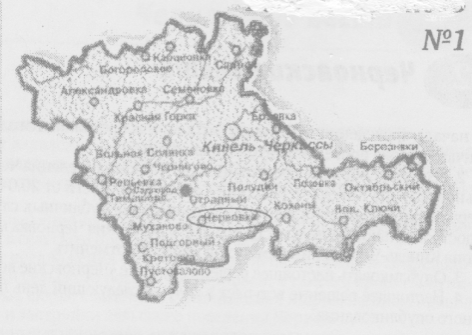 Газета Администрации сельского поселения Черновкамуниципального района Кинель-Черкасский  Самарской области№ 65(463)14 ноября 2022 года№ п/пНаименование цели, задачи, основных мероприятийОтветственные исполнители (соисполнители) основных мероприятийСрок реализацииФорма бюджетных ассигнованийОбъем финансирования по годам, тыс. рублейОбъем финансирования по годам, тыс. рублейОбъем финансирования по годам, тыс. рублейОбъем финансирования по годам, тыс. рублейОбъем финансирования по годам, тыс. рублейОбъем финансирования по годам, тыс. рублейОбъем финансирования по годам, тыс. рублейОбъем финансирования по годам, тыс. рублейОбъем финансирования по годам, тыс. рублейОбъем финансирования по годам, тыс. рублейИсточники финансированияОжидаемый результат№ п/пНаименование цели, задачи, основных мероприятийОтветственные исполнители (соисполнители) основных мероприятийСрок реализацииФорма бюджетных ассигнований201720182019202020212022202320242025ВсегоИсточники финансированияОжидаемый результатЦель. Повышение эффективности деятельности органов местного самоуправления сельского поселения Черновка Кинель-Черкасского района Самарской областиЦель. Повышение эффективности деятельности органов местного самоуправления сельского поселения Черновка Кинель-Черкасского района Самарской областиЦель. Повышение эффективности деятельности органов местного самоуправления сельского поселения Черновка Кинель-Черкасского района Самарской областиЦель. Повышение эффективности деятельности органов местного самоуправления сельского поселения Черновка Кинель-Черкасского района Самарской областиЦель. Повышение эффективности деятельности органов местного самоуправления сельского поселения Черновка Кинель-Черкасского района Самарской областиЦель. Повышение эффективности деятельности органов местного самоуправления сельского поселения Черновка Кинель-Черкасского района Самарской областиЦель. Повышение эффективности деятельности органов местного самоуправления сельского поселения Черновка Кинель-Черкасского района Самарской областиЦель. Повышение эффективности деятельности органов местного самоуправления сельского поселения Черновка Кинель-Черкасского района Самарской областиЦель. Повышение эффективности деятельности органов местного самоуправления сельского поселения Черновка Кинель-Черкасского района Самарской областиЦель. Повышение эффективности деятельности органов местного самоуправления сельского поселения Черновка Кинель-Черкасского района Самарской областиЦель. Повышение эффективности деятельности органов местного самоуправления сельского поселения Черновка Кинель-Черкасского района Самарской областиЦель. Повышение эффективности деятельности органов местного самоуправления сельского поселения Черновка Кинель-Черкасского района Самарской областиЦель. Повышение эффективности деятельности органов местного самоуправления сельского поселения Черновка Кинель-Черкасского района Самарской областиЦель. Повышение эффективности деятельности органов местного самоуправления сельского поселения Черновка Кинель-Черкасского района Самарской областиЦель. Повышение эффективности деятельности органов местного самоуправления сельского поселения Черновка Кинель-Черкасского района Самарской областиЦель. Повышение эффективности деятельности органов местного самоуправления сельского поселения Черновка Кинель-Черкасского района Самарской областиЦель. Повышение эффективности деятельности органов местного самоуправления сельского поселения Черновка Кинель-Черкасского района Самарской областиЗадача 1. Совершенствование муниципального управления, достижение поставленных целей деятельности по повышению результативности деятельности органов местного самоуправленияЗадача 1. Совершенствование муниципального управления, достижение поставленных целей деятельности по повышению результативности деятельности органов местного самоуправленияЗадача 1. Совершенствование муниципального управления, достижение поставленных целей деятельности по повышению результативности деятельности органов местного самоуправленияЗадача 1. Совершенствование муниципального управления, достижение поставленных целей деятельности по повышению результативности деятельности органов местного самоуправленияЗадача 1. Совершенствование муниципального управления, достижение поставленных целей деятельности по повышению результативности деятельности органов местного самоуправленияЗадача 1. Совершенствование муниципального управления, достижение поставленных целей деятельности по повышению результативности деятельности органов местного самоуправленияЗадача 1. Совершенствование муниципального управления, достижение поставленных целей деятельности по повышению результативности деятельности органов местного самоуправленияЗадача 1. Совершенствование муниципального управления, достижение поставленных целей деятельности по повышению результативности деятельности органов местного самоуправленияЗадача 1. Совершенствование муниципального управления, достижение поставленных целей деятельности по повышению результативности деятельности органов местного самоуправленияЗадача 1. Совершенствование муниципального управления, достижение поставленных целей деятельности по повышению результативности деятельности органов местного самоуправленияЗадача 1. Совершенствование муниципального управления, достижение поставленных целей деятельности по повышению результативности деятельности органов местного самоуправленияЗадача 1. Совершенствование муниципального управления, достижение поставленных целей деятельности по повышению результативности деятельности органов местного самоуправленияЗадача 1. Совершенствование муниципального управления, достижение поставленных целей деятельности по повышению результативности деятельности органов местного самоуправленияЗадача 1. Совершенствование муниципального управления, достижение поставленных целей деятельности по повышению результативности деятельности органов местного самоуправленияЗадача 1. Совершенствование муниципального управления, достижение поставленных целей деятельности по повышению результативности деятельности органов местного самоуправленияЗадача 1. Совершенствование муниципального управления, достижение поставленных целей деятельности по повышению результативности деятельности органов местного самоуправленияЗадача 1. Совершенствование муниципального управления, достижение поставленных целей деятельности по повышению результативности деятельности органов местного самоуправления1.11.Финансовое обеспечение деятельности Главы поселенияАдминистрация сельского поселения Черновка2017-2025Расходы на выплаты персоналу государственных (муниципальных) органов531,4509,8575,1638,4693,5714,3697,0697,0697,05753,5Средства из бюджета поселенияПовышение показателей эффективности деятельности органов местного самоуправления сельского поселения Черновка1.22.Финансовое обеспечение деятельности администрации поселенияАдминистрация сельского поселения Черновка2017-2025Расходы на выплаты персоналу государственных (муниципальных) органовИные закупки товаров, работ и услуг для обеспечения государственных (муниципальных) нуждУплата налогов, сборов и иных платежей 1029,2-422,1-13,2856,9-542,6-3,1813,8-536,4-3,11009,2-548,2-3,01158,4570,9540,770,03,01330,0-702,3-5,01297,9-600,0-5,01297,9-600,0-5,01297,9-731,0-5,010091,2570,95223,370,045,4Средства из бюджета поселенияСредства из областного бюджетаСредства из бюджета поселения Прочие безвозмездные поступленияСредства из бюджета поселенияПовышение показателей эффективности деятельности органов местного самоуправления сельского поселения Черновка1.36. Исполнение государственных полномочий по осуществлению первичного воинского учета на территориях, где отсутствуют военные комиссариатыАдминистрация сельского поселения Черновка2017-2025Расходы на выплаты персоналу государственных (муниципальных) органовИные закупки товаров, работ и услуг для обеспечения государственных (муниципальных) нужд164,321,9198,49,5188,235,9209,426,8171,565,4237,913,8245,6254,0-1669,3173,3Средства из федерального бюджетаПовышение показателей эффективности деятельности органов местного самоуправления сельского поселения ЧерновкаЗадача 2. Повышение эффективности кадровой политики органов местного самоуправления сельского поселения ЧерновкаЗадача 2. Повышение эффективности кадровой политики органов местного самоуправления сельского поселения ЧерновкаЗадача 2. Повышение эффективности кадровой политики органов местного самоуправления сельского поселения ЧерновкаЗадача 2. Повышение эффективности кадровой политики органов местного самоуправления сельского поселения ЧерновкаЗадача 2. Повышение эффективности кадровой политики органов местного самоуправления сельского поселения ЧерновкаЗадача 2. Повышение эффективности кадровой политики органов местного самоуправления сельского поселения ЧерновкаЗадача 2. Повышение эффективности кадровой политики органов местного самоуправления сельского поселения ЧерновкаЗадача 2. Повышение эффективности кадровой политики органов местного самоуправления сельского поселения ЧерновкаЗадача 2. Повышение эффективности кадровой политики органов местного самоуправления сельского поселения ЧерновкаЗадача 2. Повышение эффективности кадровой политики органов местного самоуправления сельского поселения ЧерновкаЗадача 2. Повышение эффективности кадровой политики органов местного самоуправления сельского поселения ЧерновкаЗадача 2. Повышение эффективности кадровой политики органов местного самоуправления сельского поселения ЧерновкаЗадача 2. Повышение эффективности кадровой политики органов местного самоуправления сельского поселения ЧерновкаЗадача 2. Повышение эффективности кадровой политики органов местного самоуправления сельского поселения ЧерновкаЗадача 2. Повышение эффективности кадровой политики органов местного самоуправления сельского поселения ЧерновкаЗадача 2. Повышение эффективности кадровой политики органов местного самоуправления сельского поселения ЧерновкаЗадача 2. Повышение эффективности кадровой политики органов местного самоуправления сельского поселения Черновка1.33.Организация обучения муниципальных служащих и работников органов местного самоуправления сельского поселения Черновка по программам профессиональной переподготовки, повышения квалификацииАдминистрация сельского поселения Черновка2017-2025Повышение квалификации работников органов местного самоуправления для эффективного исполнения возложенных на них задач1.44.Организация участия работников органов местного самоуправления сельского поселения Черновка в семинарах, выставках, тренингах и иных мероприятий информационного характераАдминистрация сельского поселения Черновка2017-2025Повышение квалификации работников органов местного самоуправления для эффективного исполнения возложенных на них задачЗадача 3. Организация межбюджетных отношений, способствующих обеспечению устойчивого исполнения расходных обязательств сельского поселения ЧерновкаЗадача 3. Организация межбюджетных отношений, способствующих обеспечению устойчивого исполнения расходных обязательств сельского поселения ЧерновкаЗадача 3. Организация межбюджетных отношений, способствующих обеспечению устойчивого исполнения расходных обязательств сельского поселения ЧерновкаЗадача 3. Организация межбюджетных отношений, способствующих обеспечению устойчивого исполнения расходных обязательств сельского поселения ЧерновкаЗадача 3. Организация межбюджетных отношений, способствующих обеспечению устойчивого исполнения расходных обязательств сельского поселения ЧерновкаЗадача 3. Организация межбюджетных отношений, способствующих обеспечению устойчивого исполнения расходных обязательств сельского поселения ЧерновкаЗадача 3. Организация межбюджетных отношений, способствующих обеспечению устойчивого исполнения расходных обязательств сельского поселения ЧерновкаЗадача 3. Организация межбюджетных отношений, способствующих обеспечению устойчивого исполнения расходных обязательств сельского поселения ЧерновкаЗадача 3. Организация межбюджетных отношений, способствующих обеспечению устойчивого исполнения расходных обязательств сельского поселения ЧерновкаЗадача 3. Организация межбюджетных отношений, способствующих обеспечению устойчивого исполнения расходных обязательств сельского поселения ЧерновкаЗадача 3. Организация межбюджетных отношений, способствующих обеспечению устойчивого исполнения расходных обязательств сельского поселения ЧерновкаЗадача 3. Организация межбюджетных отношений, способствующих обеспечению устойчивого исполнения расходных обязательств сельского поселения ЧерновкаЗадача 3. Организация межбюджетных отношений, способствующих обеспечению устойчивого исполнения расходных обязательств сельского поселения ЧерновкаЗадача 3. Организация межбюджетных отношений, способствующих обеспечению устойчивого исполнения расходных обязательств сельского поселения ЧерновкаЗадача 3. Организация межбюджетных отношений, способствующих обеспечению устойчивого исполнения расходных обязательств сельского поселения ЧерновкаЗадача 3. Организация межбюджетных отношений, способствующих обеспечению устойчивого исполнения расходных обязательств сельского поселения ЧерновкаЗадача 3. Организация межбюджетных отношений, способствующих обеспечению устойчивого исполнения расходных обязательств сельского поселения Черновка1.55.Предоставление иных межбюджетных трансфертов бюджету муниципального района из бюджета сельского поселенияАдминистрация сельского поселения Черновка2017-2025Иные межбюджетные трансферты214,1214,1214,2214,1214,1214,3131,0131,0-1546,9Средства из бюджета поселенияОрганизация межбюджетных отношений, способствующих обеспечению устойчивого исполнения расходных обязательств сельского поселения ЧерновкаИтого:2396,22334,42366,72649,13487,53217,62976,52984,92730,925143,8№ п/пНаименование цели, задачи, основного мероприятияОтветственные исполнители (соисполнители) основного мероприятияСрок реализа-цииФорма бюджетных ассигнованийОбъем финансирования по годам, тыс. рублей Объем финансирования по годам, тыс. рублей Объем финансирования по годам, тыс. рублей Объем финансирования по годам, тыс. рублей Объем финансирования по годам, тыс. рублей Объем финансирования по годам, тыс. рублей Объем финансирования по годам, тыс. рублей Объем финансирования по годам, тыс. рублей Объем финансирования по годам, тыс. рублей Объем финансирования по годам, тыс. рублей Источники финансированияОжидаемый результат№ п/пНаименование цели, задачи, основного мероприятияОтветственные исполнители (соисполнители) основного мероприятияСрок реализа-цииФорма бюджетных ассигнований201920202021202220232024202520262027ВсегоИсточники финансированияОжидаемый результатЦель: повышение качества жилищно-коммунального обслуживания потребителей, обеспечение надежности работы инженерно-коммунальных систем жизнеобеспечения, комфортности и безопасности условий проживания гражданЦель: повышение качества жилищно-коммунального обслуживания потребителей, обеспечение надежности работы инженерно-коммунальных систем жизнеобеспечения, комфортности и безопасности условий проживания гражданЦель: повышение качества жилищно-коммунального обслуживания потребителей, обеспечение надежности работы инженерно-коммунальных систем жизнеобеспечения, комфортности и безопасности условий проживания гражданЦель: повышение качества жилищно-коммунального обслуживания потребителей, обеспечение надежности работы инженерно-коммунальных систем жизнеобеспечения, комфортности и безопасности условий проживания гражданЦель: повышение качества жилищно-коммунального обслуживания потребителей, обеспечение надежности работы инженерно-коммунальных систем жизнеобеспечения, комфортности и безопасности условий проживания гражданЦель: повышение качества жилищно-коммунального обслуживания потребителей, обеспечение надежности работы инженерно-коммунальных систем жизнеобеспечения, комфортности и безопасности условий проживания гражданЦель: повышение качества жилищно-коммунального обслуживания потребителей, обеспечение надежности работы инженерно-коммунальных систем жизнеобеспечения, комфортности и безопасности условий проживания гражданЦель: повышение качества жилищно-коммунального обслуживания потребителей, обеспечение надежности работы инженерно-коммунальных систем жизнеобеспечения, комфортности и безопасности условий проживания гражданЦель: повышение качества жилищно-коммунального обслуживания потребителей, обеспечение надежности работы инженерно-коммунальных систем жизнеобеспечения, комфортности и безопасности условий проживания гражданЦель: повышение качества жилищно-коммунального обслуживания потребителей, обеспечение надежности работы инженерно-коммунальных систем жизнеобеспечения, комфортности и безопасности условий проживания гражданЦель: повышение качества жилищно-коммунального обслуживания потребителей, обеспечение надежности работы инженерно-коммунальных систем жизнеобеспечения, комфортности и безопасности условий проживания гражданЦель: повышение качества жилищно-коммунального обслуживания потребителей, обеспечение надежности работы инженерно-коммунальных систем жизнеобеспечения, комфортности и безопасности условий проживания гражданЦель: повышение качества жилищно-коммунального обслуживания потребителей, обеспечение надежности работы инженерно-коммунальных систем жизнеобеспечения, комфортности и безопасности условий проживания гражданЦель: повышение качества жилищно-коммунального обслуживания потребителей, обеспечение надежности работы инженерно-коммунальных систем жизнеобеспечения, комфортности и безопасности условий проживания гражданЦель: повышение качества жилищно-коммунального обслуживания потребителей, обеспечение надежности работы инженерно-коммунальных систем жизнеобеспечения, комфортности и безопасности условий проживания гражданЦель: повышение качества жилищно-коммунального обслуживания потребителей, обеспечение надежности работы инженерно-коммунальных систем жизнеобеспечения, комфортности и безопасности условий проживания гражданЦель: повышение качества жилищно-коммунального обслуживания потребителей, обеспечение надежности работы инженерно-коммунальных систем жизнеобеспечения, комфортности и безопасности условий проживания гражданЗадача 1. Повышение срока службы объектов коммунальной инфраструктурыЗадача 1. Повышение срока службы объектов коммунальной инфраструктурыЗадача 1. Повышение срока службы объектов коммунальной инфраструктурыЗадача 1. Повышение срока службы объектов коммунальной инфраструктурыЗадача 1. Повышение срока службы объектов коммунальной инфраструктурыЗадача 1. Повышение срока службы объектов коммунальной инфраструктурыЗадача 1. Повышение срока службы объектов коммунальной инфраструктурыЗадача 1. Повышение срока службы объектов коммунальной инфраструктурыЗадача 1. Повышение срока службы объектов коммунальной инфраструктурыЗадача 1. Повышение срока службы объектов коммунальной инфраструктурыЗадача 1. Повышение срока службы объектов коммунальной инфраструктурыЗадача 1. Повышение срока службы объектов коммунальной инфраструктурыЗадача 1. Повышение срока службы объектов коммунальной инфраструктурыЗадача 1. Повышение срока службы объектов коммунальной инфраструктурыЗадача 1. Повышение срока службы объектов коммунальной инфраструктурыЗадача 1. Повышение срока службы объектов коммунальной инфраструктурыЗадача 1. Повышение срока службы объектов коммунальной инфраструктуры1.11.Содержание объектов ЖКХАдминистрация сельского поселения Черновка2019-2027Иные закупки товаров, работ и услуг для обеспечения государственных (муниципальных) нужд-50,029,129,11040,950,01499,7--1911,6-----------------4452,2100,029,129,1Средства из бюджета поселенияСредства бюджета районаСредства из областного бюджета – всего:в т.ч., за счёт стимулирующих субсидийПовышение качества предоставления услуг водоснабжения населению1.22.Изготовление ПСД и проведение оценочной стоимости объектов ЖКХАдминистрация сельского поселения Черновка2019-2027----------Повышение качества предоставления услуг водоснабжения населению1.36.Строительство водопроводаАдминистрация сельского поселения Черновка2019Бюджетные инвестиции1379,0--------1379,0Средства из бюджета поселенияПовышение качества предоставления услуг водоснабжения населениюЗадача 2. Приведение жилищно-коммунальной инфраструктуры в соответствие со стандартами качества, обеспечивающими комфортные условия проживания населения сельского поселенияЗадача 2. Приведение жилищно-коммунальной инфраструктуры в соответствие со стандартами качества, обеспечивающими комфортные условия проживания населения сельского поселенияЗадача 2. Приведение жилищно-коммунальной инфраструктуры в соответствие со стандартами качества, обеспечивающими комфортные условия проживания населения сельского поселенияЗадача 2. Приведение жилищно-коммунальной инфраструктуры в соответствие со стандартами качества, обеспечивающими комфортные условия проживания населения сельского поселенияЗадача 2. Приведение жилищно-коммунальной инфраструктуры в соответствие со стандартами качества, обеспечивающими комфортные условия проживания населения сельского поселенияЗадача 2. Приведение жилищно-коммунальной инфраструктуры в соответствие со стандартами качества, обеспечивающими комфортные условия проживания населения сельского поселенияЗадача 2. Приведение жилищно-коммунальной инфраструктуры в соответствие со стандартами качества, обеспечивающими комфортные условия проживания населения сельского поселенияЗадача 2. Приведение жилищно-коммунальной инфраструктуры в соответствие со стандартами качества, обеспечивающими комфортные условия проживания населения сельского поселенияЗадача 2. Приведение жилищно-коммунальной инфраструктуры в соответствие со стандартами качества, обеспечивающими комфортные условия проживания населения сельского поселенияЗадача 2. Приведение жилищно-коммунальной инфраструктуры в соответствие со стандартами качества, обеспечивающими комфортные условия проживания населения сельского поселенияЗадача 2. Приведение жилищно-коммунальной инфраструктуры в соответствие со стандартами качества, обеспечивающими комфортные условия проживания населения сельского поселенияЗадача 2. Приведение жилищно-коммунальной инфраструктуры в соответствие со стандартами качества, обеспечивающими комфортные условия проживания населения сельского поселенияЗадача 2. Приведение жилищно-коммунальной инфраструктуры в соответствие со стандартами качества, обеспечивающими комфортные условия проживания населения сельского поселенияЗадача 2. Приведение жилищно-коммунальной инфраструктуры в соответствие со стандартами качества, обеспечивающими комфортные условия проживания населения сельского поселенияЗадача 2. Приведение жилищно-коммунальной инфраструктуры в соответствие со стандартами качества, обеспечивающими комфортные условия проживания населения сельского поселенияЗадача 2. Приведение жилищно-коммунальной инфраструктуры в соответствие со стандартами качества, обеспечивающими комфортные условия проживания населения сельского поселенияЗадача 2. Приведение жилищно-коммунальной инфраструктуры в соответствие со стандартами качества, обеспечивающими комфортные условия проживания населения сельского поселения2.13.Взносы на капитальный ремонт общего имущества в многоквартирном доме сельского поселенияАдминистрация сельского поселения Черновка2019-2027Иные закупки товаров, работ и услуг для обеспечения государственных (муниципальных) нужд3,13,43,63,6-----13,7Средства из бюджета поселенияСнижение уровня износа объектов2.24.Изготовление документации для регистрации прав собственности на объекты ЖКХАдминистрация сельского поселения Черновка2019-2027----------Снижение уровня износа объектов2.35.Предоставление иных межбюджетных трансфертов бюджету муниципального района из бюджета сельского поселенияАдминистрация сельского поселения Черновка2019-2027Иные межбюджетные трансферты19,119,119,119,117,5----93,9Средства из бюджета поселенияОрганизация межбюджетных отношений, способствующих обеспечению устойчивого исполнения расходных обязательств сельского поселения2.47.Разработка документации для заключения концессионного соглашенияАдминистрация сельского поселения Черновка2021Иные закупки товаров, работ и услуг для обеспечения государственных (муниципальных) нужд--284,0------284,0Средства из бюджета районаСнижение уровня износа объектов коммунального хозяйстваИТОГО1480,31113,41806,41 934,317,50,00,00,00,06351,9№ п/пНаименование цели, задачи, основного мероприятияОтветственные исполнители (соисполнители) основного мероприятияСрок реализацииФорма бюджетных ассигнованийОбъем финансирования по годам, тыс. рублей Объем финансирования по годам, тыс. рублей Объем финансирования по годам, тыс. рублей Объем финансирования по годам, тыс. рублей Объем финансирования по годам, тыс. рублей Объем финансирования по годам, тыс. рублей Объем финансирования по годам, тыс. рублей Объем финансирования по годам, тыс. рублей Объем финансирования по годам, тыс. рублей Объем финансирования по годам, тыс. рублей Объем финансирования по годам, тыс. рублей Источники финансированияОжидаемый результат№ п/пНаименование цели, задачи, основного мероприятияОтветственные исполнители (соисполнители) основного мероприятияСрок реализацииФорма бюджетных ассигнований201920202021202220232024202520262027ВсегоЦель. Развитие дорожно-транспортной инфраструктуры и обеспечение безопасных условий дорожного движенияЦель. Развитие дорожно-транспортной инфраструктуры и обеспечение безопасных условий дорожного движенияЦель. Развитие дорожно-транспортной инфраструктуры и обеспечение безопасных условий дорожного движенияЦель. Развитие дорожно-транспортной инфраструктуры и обеспечение безопасных условий дорожного движенияЦель. Развитие дорожно-транспортной инфраструктуры и обеспечение безопасных условий дорожного движенияЦель. Развитие дорожно-транспортной инфраструктуры и обеспечение безопасных условий дорожного движенияЦель. Развитие дорожно-транспортной инфраструктуры и обеспечение безопасных условий дорожного движенияЦель. Развитие дорожно-транспортной инфраструктуры и обеспечение безопасных условий дорожного движенияЦель. Развитие дорожно-транспортной инфраструктуры и обеспечение безопасных условий дорожного движенияЦель. Развитие дорожно-транспортной инфраструктуры и обеспечение безопасных условий дорожного движенияЦель. Развитие дорожно-транспортной инфраструктуры и обеспечение безопасных условий дорожного движенияЦель. Развитие дорожно-транспортной инфраструктуры и обеспечение безопасных условий дорожного движенияЦель. Развитие дорожно-транспортной инфраструктуры и обеспечение безопасных условий дорожного движенияЦель. Развитие дорожно-транспортной инфраструктуры и обеспечение безопасных условий дорожного движенияЦель. Развитие дорожно-транспортной инфраструктуры и обеспечение безопасных условий дорожного движенияЦель. Развитие дорожно-транспортной инфраструктуры и обеспечение безопасных условий дорожного движенияЦель. Развитие дорожно-транспортной инфраструктуры и обеспечение безопасных условий дорожного движенияЦель. Развитие дорожно-транспортной инфраструктуры и обеспечение безопасных условий дорожного движенияЗадача 1. Улучшение технического состояния автомобильных дорог общего пользования местного значения находящихся в границах населённых пунктов сельского поселения ЧерновкаЗадача 1. Улучшение технического состояния автомобильных дорог общего пользования местного значения находящихся в границах населённых пунктов сельского поселения ЧерновкаЗадача 1. Улучшение технического состояния автомобильных дорог общего пользования местного значения находящихся в границах населённых пунктов сельского поселения ЧерновкаЗадача 1. Улучшение технического состояния автомобильных дорог общего пользования местного значения находящихся в границах населённых пунктов сельского поселения ЧерновкаЗадача 1. Улучшение технического состояния автомобильных дорог общего пользования местного значения находящихся в границах населённых пунктов сельского поселения ЧерновкаЗадача 1. Улучшение технического состояния автомобильных дорог общего пользования местного значения находящихся в границах населённых пунктов сельского поселения ЧерновкаЗадача 1. Улучшение технического состояния автомобильных дорог общего пользования местного значения находящихся в границах населённых пунктов сельского поселения ЧерновкаЗадача 1. Улучшение технического состояния автомобильных дорог общего пользования местного значения находящихся в границах населённых пунктов сельского поселения ЧерновкаЗадача 1. Улучшение технического состояния автомобильных дорог общего пользования местного значения находящихся в границах населённых пунктов сельского поселения ЧерновкаЗадача 1. Улучшение технического состояния автомобильных дорог общего пользования местного значения находящихся в границах населённых пунктов сельского поселения ЧерновкаЗадача 1. Улучшение технического состояния автомобильных дорог общего пользования местного значения находящихся в границах населённых пунктов сельского поселения ЧерновкаЗадача 1. Улучшение технического состояния автомобильных дорог общего пользования местного значения находящихся в границах населённых пунктов сельского поселения ЧерновкаЗадача 1. Улучшение технического состояния автомобильных дорог общего пользования местного значения находящихся в границах населённых пунктов сельского поселения ЧерновкаЗадача 1. Улучшение технического состояния автомобильных дорог общего пользования местного значения находящихся в границах населённых пунктов сельского поселения ЧерновкаЗадача 1. Улучшение технического состояния автомобильных дорог общего пользования местного значения находящихся в границах населённых пунктов сельского поселения ЧерновкаЗадача 1. Улучшение технического состояния автомобильных дорог общего пользования местного значения находящихся в границах населённых пунктов сельского поселения ЧерновкаЗадача 1. Улучшение технического состояния автомобильных дорог общего пользования местного значения находящихся в границах населённых пунктов сельского поселения ЧерновкаЗадача 1. Улучшение технического состояния автомобильных дорог общего пользования местного значения находящихся в границах населённых пунктов сельского поселения Черновка1.11.Ремонт дорог местного значенияАдминистрация сельского поселения Черновка2019-2027Иные закупки товаров, работ и услуг для обеспечения государственных (муниципальных) нужд230,42000,0207,04200,0--739,02500,070,0-70,0-70,0-70,0-70,0-1526,48700,0Средства из бюджета поселенияСредства из областного БюджетаУвеличение протяженности отремонтированных автодорог в границах населенных пунктов сельского поселения Черновка1.22.Грейдерование и отсыпка дорог местного значенияАдминистрация сельского поселения Черновка2019-2027Иные закупки товаров, работ и услуг для обеспечения государственных (муниципальных) нужд1252,4-860,5-1054,6350,01303,050,0956,0-956,0-956,0-956,0-956,0-9250,5400,0Средства из бюджета поселенияСредства из бюджета районаСнижение аварийности на дорогах1.33.Содержание дорог местного значенияАдминистрация сельского поселения Черновка2019-2027Иные закупки товаров, работ и услуг для обеспечения государственных (муниципальных) нужд397,5430,1308,63457,8400,0400,0400,0400,0400,06594,0Средства из бюджета поселенияСнижение аварийности на дорогах1.46.Строительство тротуара (пешеходной дорожки)Администрация сельского поселения Черновка2020Обеспечение безопасности пешеходовЗадача 2. Контроль качества содержания автомобильных дорог и выполнения подрядными организациями требований муниципальных контрактовЗадача 2. Контроль качества содержания автомобильных дорог и выполнения подрядными организациями требований муниципальных контрактовЗадача 2. Контроль качества содержания автомобильных дорог и выполнения подрядными организациями требований муниципальных контрактовЗадача 2. Контроль качества содержания автомобильных дорог и выполнения подрядными организациями требований муниципальных контрактовЗадача 2. Контроль качества содержания автомобильных дорог и выполнения подрядными организациями требований муниципальных контрактовЗадача 2. Контроль качества содержания автомобильных дорог и выполнения подрядными организациями требований муниципальных контрактовЗадача 2. Контроль качества содержания автомобильных дорог и выполнения подрядными организациями требований муниципальных контрактовЗадача 2. Контроль качества содержания автомобильных дорог и выполнения подрядными организациями требований муниципальных контрактовЗадача 2. Контроль качества содержания автомобильных дорог и выполнения подрядными организациями требований муниципальных контрактовЗадача 2. Контроль качества содержания автомобильных дорог и выполнения подрядными организациями требований муниципальных контрактовЗадача 2. Контроль качества содержания автомобильных дорог и выполнения подрядными организациями требований муниципальных контрактовЗадача 2. Контроль качества содержания автомобильных дорог и выполнения подрядными организациями требований муниципальных контрактовЗадача 2. Контроль качества содержания автомобильных дорог и выполнения подрядными организациями требований муниципальных контрактовЗадача 2. Контроль качества содержания автомобильных дорог и выполнения подрядными организациями требований муниципальных контрактовЗадача 2. Контроль качества содержания автомобильных дорог и выполнения подрядными организациями требований муниципальных контрактовЗадача 2. Контроль качества содержания автомобильных дорог и выполнения подрядными организациями требований муниципальных контрактовЗадача 2. Контроль качества содержания автомобильных дорог и выполнения подрядными организациями требований муниципальных контрактов2.14.Приобретение, установка и дислокация дорожных знаков, искусственной неровности  на дорогеАдминистрация сельского поселения Черновка2019-2027Снижение уровня аварийности и сокращения числа пострадавших в результате ДТП2.25.Изготовление проектно-сметной документации, техническая инвентаризация, межеваниеАдминистрация сельского поселения Черновка2019-2027Повышение безопасности дорожного движения в населенных пунктах поселения2.58. Приведение пешеходного перехода в соответствие требованиям федерального законодательстваАдминистрация сельского поселения Черновка2019-2027Иные закупки товаров, работ и услуг для обеспечения государственных (муниципальных) нужд50,049,5-------99,5Средства из бюджета поселенияПовышение безопасности дорожного движения в населенных пунктах поселенияИТОГО3930,35747,11713,28 049,81426,01426,01426,01426,01426,026 570,4№ п/пНаименование цели, задачи, основного мероприятияОтветственные исполнители (соисполнители) основного мероприятияСрок реали-зацииФорма бюджетных ассигнованийОбъем финансирования по годам, тыс. рублей Объем финансирования по годам, тыс. рублей Объем финансирования по годам, тыс. рублей Объем финансирования по годам, тыс. рублей Объем финансирования по годам, тыс. рублей Объем финансирования по годам, тыс. рублей Объем финансирования по годам, тыс. рублей Объем финансирования по годам, тыс. рублей Объем финансирования по годам, тыс. рублей Объем финансирования по годам, тыс. рублей Источники финансированияОжидаемый результат№ п/пНаименование цели, задачи, основного мероприятияОтветственные исполнители (соисполнители) основного мероприятияСрок реали-зацииФорма бюджетных ассигнований201920202021202220232024202520262027ВсегоИсточники финансированияОжидаемый результатЦель: Выполнение мероприятий комплексного благоустройства сельского поселения, с целью создания наилучших социально-бытовых условий проживания населенияЦель: Выполнение мероприятий комплексного благоустройства сельского поселения, с целью создания наилучших социально-бытовых условий проживания населенияЦель: Выполнение мероприятий комплексного благоустройства сельского поселения, с целью создания наилучших социально-бытовых условий проживания населенияЦель: Выполнение мероприятий комплексного благоустройства сельского поселения, с целью создания наилучших социально-бытовых условий проживания населенияЦель: Выполнение мероприятий комплексного благоустройства сельского поселения, с целью создания наилучших социально-бытовых условий проживания населенияЦель: Выполнение мероприятий комплексного благоустройства сельского поселения, с целью создания наилучших социально-бытовых условий проживания населенияЦель: Выполнение мероприятий комплексного благоустройства сельского поселения, с целью создания наилучших социально-бытовых условий проживания населенияЦель: Выполнение мероприятий комплексного благоустройства сельского поселения, с целью создания наилучших социально-бытовых условий проживания населенияЦель: Выполнение мероприятий комплексного благоустройства сельского поселения, с целью создания наилучших социально-бытовых условий проживания населенияЦель: Выполнение мероприятий комплексного благоустройства сельского поселения, с целью создания наилучших социально-бытовых условий проживания населенияЦель: Выполнение мероприятий комплексного благоустройства сельского поселения, с целью создания наилучших социально-бытовых условий проживания населенияЦель: Выполнение мероприятий комплексного благоустройства сельского поселения, с целью создания наилучших социально-бытовых условий проживания населенияЦель: Выполнение мероприятий комплексного благоустройства сельского поселения, с целью создания наилучших социально-бытовых условий проживания населенияЦель: Выполнение мероприятий комплексного благоустройства сельского поселения, с целью создания наилучших социально-бытовых условий проживания населенияЦель: Выполнение мероприятий комплексного благоустройства сельского поселения, с целью создания наилучших социально-бытовых условий проживания населенияЦель: Выполнение мероприятий комплексного благоустройства сельского поселения, с целью создания наилучших социально-бытовых условий проживания населенияЦель: Выполнение мероприятий комплексного благоустройства сельского поселения, с целью создания наилучших социально-бытовых условий проживания населенияЗадача 1. Повышение срока службы инженерных сетейЗадача 1. Повышение срока службы инженерных сетейЗадача 1. Повышение срока службы инженерных сетейЗадача 1. Повышение срока службы инженерных сетейЗадача 1. Повышение срока службы инженерных сетейЗадача 1. Повышение срока службы инженерных сетейЗадача 1. Повышение срока службы инженерных сетейЗадача 1. Повышение срока службы инженерных сетейЗадача 1. Повышение срока службы инженерных сетейЗадача 1. Повышение срока службы инженерных сетейЗадача 1. Повышение срока службы инженерных сетейЗадача 1. Повышение срока службы инженерных сетейЗадача 1. Повышение срока службы инженерных сетейЗадача 1. Повышение срока службы инженерных сетейЗадача 1. Повышение срока службы инженерных сетейЗадача 1. Повышение срока службы инженерных сетейЗадача 1. Повышение срока службы инженерных сетей1.11.Содержание и обслуживание наружных сетей уличного освещенияАдминистрация сельского поселения Черновка2019-2027Иные закупки товаров, работ и услуг для обеспечения государственных (муниципальных) нуждУплата налогов, сборов и иных платежей503,0503,0300,01663,41,0-800,01578,4---2028,91,7------------------------503,0503,01100,05 270,72,7Средства из областного бюджета – всего:в т.ч., за счёт стимулирующих субсидийСредства из бюджета районаСредства из бюджета поселенияЗамена ламп уличного освещенияЗадача 2. Приведение в качественное состояние элементов благоустройства населенных пунктовЗадача 2. Приведение в качественное состояние элементов благоустройства населенных пунктовЗадача 2. Приведение в качественное состояние элементов благоустройства населенных пунктовЗадача 2. Приведение в качественное состояние элементов благоустройства населенных пунктовЗадача 2. Приведение в качественное состояние элементов благоустройства населенных пунктовЗадача 2. Приведение в качественное состояние элементов благоустройства населенных пунктовЗадача 2. Приведение в качественное состояние элементов благоустройства населенных пунктовЗадача 2. Приведение в качественное состояние элементов благоустройства населенных пунктовЗадача 2. Приведение в качественное состояние элементов благоустройства населенных пунктовЗадача 2. Приведение в качественное состояние элементов благоустройства населенных пунктовЗадача 2. Приведение в качественное состояние элементов благоустройства населенных пунктовЗадача 2. Приведение в качественное состояние элементов благоустройства населенных пунктовЗадача 2. Приведение в качественное состояние элементов благоустройства населенных пунктовЗадача 2. Приведение в качественное состояние элементов благоустройства населенных пунктовЗадача 2. Приведение в качественное состояние элементов благоустройства населенных пунктовЗадача 2. Приведение в качественное состояние элементов благоустройства населенных пунктовЗадача 2. Приведение в качественное состояние элементов благоустройства населенных пунктов2.13.Проведение отдельных видов работ по ремонту многоквартирных домов и благоустройству их дворовых территорийАдминистрация сельского поселения Черновка2019-2027Улучшение технического состояния отдельных объектов благоустройства2.24.Содержание военно-исторических мемориальных комплексов (памятников), территорий захоронения участников Великой Отечественной войныАдминистрация сельского поселения Черновка2019-2027Иные закупки товаров, работ и услуг для обеспечения государственных (муниципальных) нужд-114,9230,0------344,9Средства из бюджета поселенияУлучшение технического состояния отдельных объектов благоустройстваЗадача 3. Улучшение санитарного и экологического состояния поселенияЗадача 3. Улучшение санитарного и экологического состояния поселенияЗадача 3. Улучшение санитарного и экологического состояния поселенияЗадача 3. Улучшение санитарного и экологического состояния поселенияЗадача 3. Улучшение санитарного и экологического состояния поселенияЗадача 3. Улучшение санитарного и экологического состояния поселенияЗадача 3. Улучшение санитарного и экологического состояния поселенияЗадача 3. Улучшение санитарного и экологического состояния поселенияЗадача 3. Улучшение санитарного и экологического состояния поселенияЗадача 3. Улучшение санитарного и экологического состояния поселенияЗадача 3. Улучшение санитарного и экологического состояния поселенияЗадача 3. Улучшение санитарного и экологического состояния поселенияЗадача 3. Улучшение санитарного и экологического состояния поселенияЗадача 3. Улучшение санитарного и экологического состояния поселенияЗадача 3. Улучшение санитарного и экологического состояния поселенияЗадача 3. Улучшение санитарного и экологического состояния поселенияЗадача 3. Улучшение санитарного и экологического состояния поселения3.17.Организация и содержание мест захороненияАдминистрация сельского поселения Черновка2019-2027Уплата налогов, сборов и иных платежей1,0--------1,0Средства из бюджета поселенияПовышение уровня эстетики поселения3.28.Прочие мероприятия по благоустройствуАдминистрация сельского поселения Черновка2019-2027Иные закупки товаров, работ и услуг для обеспечения государственных (муниципальных) нуждУплата налогов, сборов и иных платежей526,9526,9842,5--1285,2--458,02,8-513,6----------------526,9526,93099,32,8Средства из областного бюджета – всего:в т.ч., за счёт стимулирующих субсидийСредства из бюджета поселения Средства из бюджета поселения Повышение уровня эстетики поселения3.310.Предоставление иных межбюджетных трансфертов бюджету муниципального района из бюджета сельского поселенияАдминистрация сельского поселения Черновка2019-2027Иные межбюджетные трансферты-10,5-------10,5Средства из бюджета поселенияПовышение уровня эстетики поселения3.411.Улучшение технического состояния отдельных объектов благоустройства (установка детской площадки)Администрация сельского поселения Черновка2019-2027Повышение уровня эстетики поселения3.512.Установка и содержание камер видеонаблюдения на общественных территорияхАдминистрация сельского поселения Черновка2019-2027Иные закупки товаров, работ и услуг для обеспечения государственных (муниципальных) нужд34,9--------34,9Средства из бюджета поселенияПовышение уровня эстетики поселения3.613.Строительство детской спортивной площадки в с.Черновка по ул.СадовойАдминистрация сельского поселения Черновка2021----------Повышение уровня эстетики поселения3.714.Установка контейнерных площадок для ТКОАдминистрация сельского поселения Черновка2022----------Улучшение санитарного и экологического состояния поселенияЗадача 4. Реализация мероприятий, имеющих приоритетное значение для жителей сельского поселенияЗадача 4. Реализация мероприятий, имеющих приоритетное значение для жителей сельского поселенияЗадача 4. Реализация мероприятий, имеющих приоритетное значение для жителей сельского поселенияЗадача 4. Реализация мероприятий, имеющих приоритетное значение для жителей сельского поселенияЗадача 4. Реализация мероприятий, имеющих приоритетное значение для жителей сельского поселенияЗадача 4. Реализация мероприятий, имеющих приоритетное значение для жителей сельского поселенияЗадача 4. Реализация мероприятий, имеющих приоритетное значение для жителей сельского поселенияЗадача 4. Реализация мероприятий, имеющих приоритетное значение для жителей сельского поселенияЗадача 4. Реализация мероприятий, имеющих приоритетное значение для жителей сельского поселенияЗадача 4. Реализация мероприятий, имеющих приоритетное значение для жителей сельского поселенияЗадача 4. Реализация мероприятий, имеющих приоритетное значение для жителей сельского поселенияЗадача 4. Реализация мероприятий, имеющих приоритетное значение для жителей сельского поселенияЗадача 4. Реализация мероприятий, имеющих приоритетное значение для жителей сельского поселенияЗадача 4. Реализация мероприятий, имеющих приоритетное значение для жителей сельского поселенияЗадача 4. Реализация мероприятий, имеющих приоритетное значение для жителей сельского поселенияЗадача 4. Реализация мероприятий, имеющих приоритетное значение для жителей сельского поселенияЗадача 4. Реализация мероприятий, имеющих приоритетное значение для жителей сельского поселения4.115.Инициативный проект «Устройство детской площадки»Администрация сельского поселения Черновка2022----------Реализация инициативных проектов4.216.Инициативный проект «Благоустройство территории детской игровой площадки в селе Черновка между улицами Комсомольская и Октябрьская»Администрация сельского поселения Черновка2022Иные закупки товаров, работ и услуг для обеспечения государственных (муниципальных) нужд------28,51,5----------28,51,5Средства из бюджета поселенияСредства инициативных платежейРеализация инициативных проектовИТОГО3872,73789,02721,4543,60,00,00,00,00,010 926,7№ п/пНаименование цели, задачи, основного мероприятияОтветственные исполнители (соисполнители) основного мероприятияСрок реализацииФорма бюджетных ассигнованийОбъем финансирования по годам, тыс. рублейОбъем финансирования по годам, тыс. рублейОбъем финансирования по годам, тыс. рублейОбъем финансирования по годам, тыс. рублейОбъем финансирования по годам, тыс. рублейОбъем финансирования по годам, тыс. рублейОбъем финансирования по годам, тыс. рублейОбъем финансирования по годам, тыс. рублейОбъем финансирования по годам, тыс. рублейОбъем финансирования по годам, тыс. рублейИсточники финансированияОжидаемый результат№ п/пНаименование цели, задачи, основного мероприятияОтветственные исполнители (соисполнители) основного мероприятияСрок реализацииФорма бюджетных ассигнований201920202021202220232024202520262027всегоИсточники финансированияОжидаемый результатЦель: комплексное развитие и повышение эффективности сельскохозяйственного производстваЦель: комплексное развитие и повышение эффективности сельскохозяйственного производстваЦель: комплексное развитие и повышение эффективности сельскохозяйственного производстваЦель: комплексное развитие и повышение эффективности сельскохозяйственного производстваЦель: комплексное развитие и повышение эффективности сельскохозяйственного производстваЦель: комплексное развитие и повышение эффективности сельскохозяйственного производстваЦель: комплексное развитие и повышение эффективности сельскохозяйственного производстваЦель: комплексное развитие и повышение эффективности сельскохозяйственного производстваЦель: комплексное развитие и повышение эффективности сельскохозяйственного производстваЦель: комплексное развитие и повышение эффективности сельскохозяйственного производстваЦель: комплексное развитие и повышение эффективности сельскохозяйственного производстваЦель: комплексное развитие и повышение эффективности сельскохозяйственного производстваЦель: комплексное развитие и повышение эффективности сельскохозяйственного производстваЦель: комплексное развитие и повышение эффективности сельскохозяйственного производстваЦель: комплексное развитие и повышение эффективности сельскохозяйственного производстваЦель: комплексное развитие и повышение эффективности сельскохозяйственного производстваЗадачи. Увеличение поголовья коров во всех категориях хозяйств. Увеличение объёмов производства основных видов продукции животноводстваЗадачи. Увеличение поголовья коров во всех категориях хозяйств. Увеличение объёмов производства основных видов продукции животноводстваЗадачи. Увеличение поголовья коров во всех категориях хозяйств. Увеличение объёмов производства основных видов продукции животноводстваЗадачи. Увеличение поголовья коров во всех категориях хозяйств. Увеличение объёмов производства основных видов продукции животноводстваЗадачи. Увеличение поголовья коров во всех категориях хозяйств. Увеличение объёмов производства основных видов продукции животноводстваЗадачи. Увеличение поголовья коров во всех категориях хозяйств. Увеличение объёмов производства основных видов продукции животноводстваЗадачи. Увеличение поголовья коров во всех категориях хозяйств. Увеличение объёмов производства основных видов продукции животноводстваЗадачи. Увеличение поголовья коров во всех категориях хозяйств. Увеличение объёмов производства основных видов продукции животноводстваЗадачи. Увеличение поголовья коров во всех категориях хозяйств. Увеличение объёмов производства основных видов продукции животноводстваЗадачи. Увеличение поголовья коров во всех категориях хозяйств. Увеличение объёмов производства основных видов продукции животноводстваЗадачи. Увеличение поголовья коров во всех категориях хозяйств. Увеличение объёмов производства основных видов продукции животноводстваЗадачи. Увеличение поголовья коров во всех категориях хозяйств. Увеличение объёмов производства основных видов продукции животноводстваЗадачи. Увеличение поголовья коров во всех категориях хозяйств. Увеличение объёмов производства основных видов продукции животноводстваЗадачи. Увеличение поголовья коров во всех категориях хозяйств. Увеличение объёмов производства основных видов продукции животноводстваЗадачи. Увеличение поголовья коров во всех категориях хозяйств. Увеличение объёмов производства основных видов продукции животноводстваЗадачи. Увеличение поголовья коров во всех категориях хозяйств. Увеличение объёмов производства основных видов продукции животноводства1Предоставление субсидий за счет средств бюджета поселения, формируемых за счёт поступающих средств областного бюджета, сельскохозяйственным товаропроизводителям и организациям агропромышленного комплекса, осуществляющим свою деятельность на территории сельского поселения Черновка, в целях возмещения части затрат в связи с производством сельскохозяйственной продукции в части расходов на производство продукции животноводстваАдминистрация сельского поселения Черновка2019Субсидии юридическим лицам (кроме некоммерческих организаций), индивидуальным предпринимателям, физическим лицам – производителям товаров, работ и услуг30,0--------30,0Средства из областного бюджетаУвеличение производства мяса крупного рогатого скота  во всех категориях хозяйствУвеличение поголовья коров во всех категориях хозяйств3Предоставление субсидий за счет средств бюджета поселения сельскохозяйственным товаропроизводителям и организациям агропромышленного комплекса, осуществляющим свою деятельность на территории сельского поселения Черновка, в целях возмещения части затрат в связи с производством сельскохозяйственной продукции в части расходов на производство продукции животноводстваАдминистрация сельского поселения Черновка2020-2027Субсидии юридическим лицам (кроме некоммерческих организаций), индивидуальным предпринимателям, физическим лицам – производителям товаров, работ и услуг-28,026,022,0-----76,0Средства из бюджета поселенияУвеличение производства мяса крупного рогатого скота  во всех категориях хозяйствУвеличение поголовья коров во всех категориях хозяйствЗадача 3. Создание условий для развития сельскохозяйственного производстваЗадача 3. Создание условий для развития сельскохозяйственного производстваЗадача 3. Создание условий для развития сельскохозяйственного производстваЗадача 3. Создание условий для развития сельскохозяйственного производстваЗадача 3. Создание условий для развития сельскохозяйственного производстваЗадача 3. Создание условий для развития сельскохозяйственного производстваЗадача 3. Создание условий для развития сельскохозяйственного производстваЗадача 3. Создание условий для развития сельскохозяйственного производстваЗадача 3. Создание условий для развития сельскохозяйственного производстваЗадача 3. Создание условий для развития сельскохозяйственного производстваЗадача 3. Создание условий для развития сельскохозяйственного производстваЗадача 3. Создание условий для развития сельскохозяйственного производстваЗадача 3. Создание условий для развития сельскохозяйственного производстваЗадача 3. Создание условий для развития сельскохозяйственного производстваЗадача 3. Создание условий для развития сельскохозяйственного производстваЗадача 3. Создание условий для развития сельскохозяйственного производства2Проведение работ по уничтожению карантинных сорняков на территории сельского поселения ЧерновкаАдминистрация сельского поселения Черновка2019Иные закупки товаров, работ и услуг для обеспечения государственных (муниципальных) нужд106,5102,2--------106,5102,2Средства из бюджета района – всего:в т.ч. за счет средств областного бюджетаРасчистка площади земель сельскохозяйственного назначения, зараженной карантинными сорными растениямиИТОГО136,528,026,022,00,00,00,00,00,0212,5№ п/пНаименование цели, задачи, основного мероприятияОтветственные исполнители (соисполнители) основного мероприятияСрок реализацииФорма бюджетных ассигнованийОбъем финансирования по годам, тыс. рублей Объем финансирования по годам, тыс. рублей Объем финансирования по годам, тыс. рублей Объем финансирования по годам, тыс. рублей Объем финансирования по годам, тыс. рублей Объем финансирования по годам, тыс. рублей Объем финансирования по годам, тыс. рублей Объем финансирования по годам, тыс. рублей Объем финансирования по годам, тыс. рублей Объем финансирования по годам, тыс. рублей Источники финансированияОжидаемый результат№ п/пНаименование цели, задачи, основного мероприятияОтветственные исполнители (соисполнители) основного мероприятияСрок реализацииФорма бюджетных ассигнований201920202021202220232024202520262027ВсегоИсточники финансированияОжидаемый результатЦель. Повышение эффективности муниципальной политики в сферах культуры, молодежной политики, физической культуры и спорта на территории сельского поселения Черновка муниципального района Кинель-Черкасский Самарской области, создание благоприятных условий для их устойчивого развитияЦель. Повышение эффективности муниципальной политики в сферах культуры, молодежной политики, физической культуры и спорта на территории сельского поселения Черновка муниципального района Кинель-Черкасский Самарской области, создание благоприятных условий для их устойчивого развитияЦель. Повышение эффективности муниципальной политики в сферах культуры, молодежной политики, физической культуры и спорта на территории сельского поселения Черновка муниципального района Кинель-Черкасский Самарской области, создание благоприятных условий для их устойчивого развитияЦель. Повышение эффективности муниципальной политики в сферах культуры, молодежной политики, физической культуры и спорта на территории сельского поселения Черновка муниципального района Кинель-Черкасский Самарской области, создание благоприятных условий для их устойчивого развитияЦель. Повышение эффективности муниципальной политики в сферах культуры, молодежной политики, физической культуры и спорта на территории сельского поселения Черновка муниципального района Кинель-Черкасский Самарской области, создание благоприятных условий для их устойчивого развитияЦель. Повышение эффективности муниципальной политики в сферах культуры, молодежной политики, физической культуры и спорта на территории сельского поселения Черновка муниципального района Кинель-Черкасский Самарской области, создание благоприятных условий для их устойчивого развитияЦель. Повышение эффективности муниципальной политики в сферах культуры, молодежной политики, физической культуры и спорта на территории сельского поселения Черновка муниципального района Кинель-Черкасский Самарской области, создание благоприятных условий для их устойчивого развитияЦель. Повышение эффективности муниципальной политики в сферах культуры, молодежной политики, физической культуры и спорта на территории сельского поселения Черновка муниципального района Кинель-Черкасский Самарской области, создание благоприятных условий для их устойчивого развитияЦель. Повышение эффективности муниципальной политики в сферах культуры, молодежной политики, физической культуры и спорта на территории сельского поселения Черновка муниципального района Кинель-Черкасский Самарской области, создание благоприятных условий для их устойчивого развитияЦель. Повышение эффективности муниципальной политики в сферах культуры, молодежной политики, физической культуры и спорта на территории сельского поселения Черновка муниципального района Кинель-Черкасский Самарской области, создание благоприятных условий для их устойчивого развитияЦель. Повышение эффективности муниципальной политики в сферах культуры, молодежной политики, физической культуры и спорта на территории сельского поселения Черновка муниципального района Кинель-Черкасский Самарской области, создание благоприятных условий для их устойчивого развитияЦель. Повышение эффективности муниципальной политики в сферах культуры, молодежной политики, физической культуры и спорта на территории сельского поселения Черновка муниципального района Кинель-Черкасский Самарской области, создание благоприятных условий для их устойчивого развитияЦель. Повышение эффективности муниципальной политики в сферах культуры, молодежной политики, физической культуры и спорта на территории сельского поселения Черновка муниципального района Кинель-Черкасский Самарской области, создание благоприятных условий для их устойчивого развитияЦель. Повышение эффективности муниципальной политики в сферах культуры, молодежной политики, физической культуры и спорта на территории сельского поселения Черновка муниципального района Кинель-Черкасский Самарской области, создание благоприятных условий для их устойчивого развитияЦель. Повышение эффективности муниципальной политики в сферах культуры, молодежной политики, физической культуры и спорта на территории сельского поселения Черновка муниципального района Кинель-Черкасский Самарской области, создание благоприятных условий для их устойчивого развитияЦель. Повышение эффективности муниципальной политики в сферах культуры, молодежной политики, физической культуры и спорта на территории сельского поселения Черновка муниципального района Кинель-Черкасский Самарской области, создание благоприятных условий для их устойчивого развитияЦель. Повышение эффективности муниципальной политики в сферах культуры, молодежной политики, физической культуры и спорта на территории сельского поселения Черновка муниципального района Кинель-Черкасский Самарской области, создание благоприятных условий для их устойчивого развитияЗадача 1. Создание условий для организации досуга и обеспечения жителей сельского поселения услугами организаций культуры; организация библиотечного обслуживания населения, комплектование и обеспечение сохранности библиотечных фондов библиотек сельского поселения; сохранение, использование и популяризация объектов культурного наследия (памятников истории и культуры), находящихся в собственности сельского поселения, охрана объектов культурного наследия (памятников истории и культуры) местного (муниципального) значения, расположенных на территории сельского поселения; создание условий для развития местного традиционного народного художественного творчества, участие в сохранении, возрождении и развитии народных художественных промыслов в сельском поселенииЗадача 1. Создание условий для организации досуга и обеспечения жителей сельского поселения услугами организаций культуры; организация библиотечного обслуживания населения, комплектование и обеспечение сохранности библиотечных фондов библиотек сельского поселения; сохранение, использование и популяризация объектов культурного наследия (памятников истории и культуры), находящихся в собственности сельского поселения, охрана объектов культурного наследия (памятников истории и культуры) местного (муниципального) значения, расположенных на территории сельского поселения; создание условий для развития местного традиционного народного художественного творчества, участие в сохранении, возрождении и развитии народных художественных промыслов в сельском поселенииЗадача 1. Создание условий для организации досуга и обеспечения жителей сельского поселения услугами организаций культуры; организация библиотечного обслуживания населения, комплектование и обеспечение сохранности библиотечных фондов библиотек сельского поселения; сохранение, использование и популяризация объектов культурного наследия (памятников истории и культуры), находящихся в собственности сельского поселения, охрана объектов культурного наследия (памятников истории и культуры) местного (муниципального) значения, расположенных на территории сельского поселения; создание условий для развития местного традиционного народного художественного творчества, участие в сохранении, возрождении и развитии народных художественных промыслов в сельском поселенииЗадача 1. Создание условий для организации досуга и обеспечения жителей сельского поселения услугами организаций культуры; организация библиотечного обслуживания населения, комплектование и обеспечение сохранности библиотечных фондов библиотек сельского поселения; сохранение, использование и популяризация объектов культурного наследия (памятников истории и культуры), находящихся в собственности сельского поселения, охрана объектов культурного наследия (памятников истории и культуры) местного (муниципального) значения, расположенных на территории сельского поселения; создание условий для развития местного традиционного народного художественного творчества, участие в сохранении, возрождении и развитии народных художественных промыслов в сельском поселенииЗадача 1. Создание условий для организации досуга и обеспечения жителей сельского поселения услугами организаций культуры; организация библиотечного обслуживания населения, комплектование и обеспечение сохранности библиотечных фондов библиотек сельского поселения; сохранение, использование и популяризация объектов культурного наследия (памятников истории и культуры), находящихся в собственности сельского поселения, охрана объектов культурного наследия (памятников истории и культуры) местного (муниципального) значения, расположенных на территории сельского поселения; создание условий для развития местного традиционного народного художественного творчества, участие в сохранении, возрождении и развитии народных художественных промыслов в сельском поселенииЗадача 1. Создание условий для организации досуга и обеспечения жителей сельского поселения услугами организаций культуры; организация библиотечного обслуживания населения, комплектование и обеспечение сохранности библиотечных фондов библиотек сельского поселения; сохранение, использование и популяризация объектов культурного наследия (памятников истории и культуры), находящихся в собственности сельского поселения, охрана объектов культурного наследия (памятников истории и культуры) местного (муниципального) значения, расположенных на территории сельского поселения; создание условий для развития местного традиционного народного художественного творчества, участие в сохранении, возрождении и развитии народных художественных промыслов в сельском поселенииЗадача 1. Создание условий для организации досуга и обеспечения жителей сельского поселения услугами организаций культуры; организация библиотечного обслуживания населения, комплектование и обеспечение сохранности библиотечных фондов библиотек сельского поселения; сохранение, использование и популяризация объектов культурного наследия (памятников истории и культуры), находящихся в собственности сельского поселения, охрана объектов культурного наследия (памятников истории и культуры) местного (муниципального) значения, расположенных на территории сельского поселения; создание условий для развития местного традиционного народного художественного творчества, участие в сохранении, возрождении и развитии народных художественных промыслов в сельском поселенииЗадача 1. Создание условий для организации досуга и обеспечения жителей сельского поселения услугами организаций культуры; организация библиотечного обслуживания населения, комплектование и обеспечение сохранности библиотечных фондов библиотек сельского поселения; сохранение, использование и популяризация объектов культурного наследия (памятников истории и культуры), находящихся в собственности сельского поселения, охрана объектов культурного наследия (памятников истории и культуры) местного (муниципального) значения, расположенных на территории сельского поселения; создание условий для развития местного традиционного народного художественного творчества, участие в сохранении, возрождении и развитии народных художественных промыслов в сельском поселенииЗадача 1. Создание условий для организации досуга и обеспечения жителей сельского поселения услугами организаций культуры; организация библиотечного обслуживания населения, комплектование и обеспечение сохранности библиотечных фондов библиотек сельского поселения; сохранение, использование и популяризация объектов культурного наследия (памятников истории и культуры), находящихся в собственности сельского поселения, охрана объектов культурного наследия (памятников истории и культуры) местного (муниципального) значения, расположенных на территории сельского поселения; создание условий для развития местного традиционного народного художественного творчества, участие в сохранении, возрождении и развитии народных художественных промыслов в сельском поселенииЗадача 1. Создание условий для организации досуга и обеспечения жителей сельского поселения услугами организаций культуры; организация библиотечного обслуживания населения, комплектование и обеспечение сохранности библиотечных фондов библиотек сельского поселения; сохранение, использование и популяризация объектов культурного наследия (памятников истории и культуры), находящихся в собственности сельского поселения, охрана объектов культурного наследия (памятников истории и культуры) местного (муниципального) значения, расположенных на территории сельского поселения; создание условий для развития местного традиционного народного художественного творчества, участие в сохранении, возрождении и развитии народных художественных промыслов в сельском поселенииЗадача 1. Создание условий для организации досуга и обеспечения жителей сельского поселения услугами организаций культуры; организация библиотечного обслуживания населения, комплектование и обеспечение сохранности библиотечных фондов библиотек сельского поселения; сохранение, использование и популяризация объектов культурного наследия (памятников истории и культуры), находящихся в собственности сельского поселения, охрана объектов культурного наследия (памятников истории и культуры) местного (муниципального) значения, расположенных на территории сельского поселения; создание условий для развития местного традиционного народного художественного творчества, участие в сохранении, возрождении и развитии народных художественных промыслов в сельском поселенииЗадача 1. Создание условий для организации досуга и обеспечения жителей сельского поселения услугами организаций культуры; организация библиотечного обслуживания населения, комплектование и обеспечение сохранности библиотечных фондов библиотек сельского поселения; сохранение, использование и популяризация объектов культурного наследия (памятников истории и культуры), находящихся в собственности сельского поселения, охрана объектов культурного наследия (памятников истории и культуры) местного (муниципального) значения, расположенных на территории сельского поселения; создание условий для развития местного традиционного народного художественного творчества, участие в сохранении, возрождении и развитии народных художественных промыслов в сельском поселенииЗадача 1. Создание условий для организации досуга и обеспечения жителей сельского поселения услугами организаций культуры; организация библиотечного обслуживания населения, комплектование и обеспечение сохранности библиотечных фондов библиотек сельского поселения; сохранение, использование и популяризация объектов культурного наследия (памятников истории и культуры), находящихся в собственности сельского поселения, охрана объектов культурного наследия (памятников истории и культуры) местного (муниципального) значения, расположенных на территории сельского поселения; создание условий для развития местного традиционного народного художественного творчества, участие в сохранении, возрождении и развитии народных художественных промыслов в сельском поселенииЗадача 1. Создание условий для организации досуга и обеспечения жителей сельского поселения услугами организаций культуры; организация библиотечного обслуживания населения, комплектование и обеспечение сохранности библиотечных фондов библиотек сельского поселения; сохранение, использование и популяризация объектов культурного наследия (памятников истории и культуры), находящихся в собственности сельского поселения, охрана объектов культурного наследия (памятников истории и культуры) местного (муниципального) значения, расположенных на территории сельского поселения; создание условий для развития местного традиционного народного художественного творчества, участие в сохранении, возрождении и развитии народных художественных промыслов в сельском поселенииЗадача 1. Создание условий для организации досуга и обеспечения жителей сельского поселения услугами организаций культуры; организация библиотечного обслуживания населения, комплектование и обеспечение сохранности библиотечных фондов библиотек сельского поселения; сохранение, использование и популяризация объектов культурного наследия (памятников истории и культуры), находящихся в собственности сельского поселения, охрана объектов культурного наследия (памятников истории и культуры) местного (муниципального) значения, расположенных на территории сельского поселения; создание условий для развития местного традиционного народного художественного творчества, участие в сохранении, возрождении и развитии народных художественных промыслов в сельском поселенииЗадача 1. Создание условий для организации досуга и обеспечения жителей сельского поселения услугами организаций культуры; организация библиотечного обслуживания населения, комплектование и обеспечение сохранности библиотечных фондов библиотек сельского поселения; сохранение, использование и популяризация объектов культурного наследия (памятников истории и культуры), находящихся в собственности сельского поселения, охрана объектов культурного наследия (памятников истории и культуры) местного (муниципального) значения, расположенных на территории сельского поселения; создание условий для развития местного традиционного народного художественного творчества, участие в сохранении, возрождении и развитии народных художественных промыслов в сельском поселенииЗадача 1. Создание условий для организации досуга и обеспечения жителей сельского поселения услугами организаций культуры; организация библиотечного обслуживания населения, комплектование и обеспечение сохранности библиотечных фондов библиотек сельского поселения; сохранение, использование и популяризация объектов культурного наследия (памятников истории и культуры), находящихся в собственности сельского поселения, охрана объектов культурного наследия (памятников истории и культуры) местного (муниципального) значения, расположенных на территории сельского поселения; создание условий для развития местного традиционного народного художественного творчества, участие в сохранении, возрождении и развитии народных художественных промыслов в сельском поселении1.11. Финансовое обеспечение деятельности культурно-досугового центраАдминистрация сельского поселения Черновка2019-2027Субсидии бюджетным учреждениям1925,01925,0595,11158,6-2433,11175,9-3012,3799,3-3362,3394,6-3165,6196,5-3367,8246,9--246,9--246,9--246,91925,01925,015936,24712,5Средства из областного бюджета, всего:в т.ч. за счет стимулирующих субсидийСредства из бюджета районаСредства из бюджета поселенияСоздание оптимальных, безопасных и благоприятных условий нахождения граждан в муниципальных учреждениях культуры1.22.Приобретение звукового оборудованияАдминистрация сельского поселения Черновка2020Иные закупки товаров, работ и услуг для обеспечения государственных (муниципальных нужд)-150,0-------150,0Прочие безвозмездные поступленияСоздание оптимальных, безопасных и благоприятных условий нахождения граждан в муниципальных учреждениях культуры1.33.Капитальный ремонт культурно-досугового учрежденияАдминистрация сельского поселения Черновка2024Субсидии бюджетным учреждениям---------------7894,44440,6649,2---------7894,44440,6649,2Средства из федерального бюджетаСредства из областного бюджетаСредства из бюджета поселенияСоздание оптимальных, безопасных и благоприятных условий нахождения граждан в муниципальных учреждениях культурыЗадача 2. Обеспечение условий для развития на территории сельского поселения физической культуры и массового спорта, организация проведения официальных физкультурно-оздоровительных и спортивных мероприятий сельского поселенияЗадача 2. Обеспечение условий для развития на территории сельского поселения физической культуры и массового спорта, организация проведения официальных физкультурно-оздоровительных и спортивных мероприятий сельского поселенияЗадача 2. Обеспечение условий для развития на территории сельского поселения физической культуры и массового спорта, организация проведения официальных физкультурно-оздоровительных и спортивных мероприятий сельского поселенияЗадача 2. Обеспечение условий для развития на территории сельского поселения физической культуры и массового спорта, организация проведения официальных физкультурно-оздоровительных и спортивных мероприятий сельского поселенияЗадача 2. Обеспечение условий для развития на территории сельского поселения физической культуры и массового спорта, организация проведения официальных физкультурно-оздоровительных и спортивных мероприятий сельского поселенияЗадача 2. Обеспечение условий для развития на территории сельского поселения физической культуры и массового спорта, организация проведения официальных физкультурно-оздоровительных и спортивных мероприятий сельского поселенияЗадача 2. Обеспечение условий для развития на территории сельского поселения физической культуры и массового спорта, организация проведения официальных физкультурно-оздоровительных и спортивных мероприятий сельского поселенияЗадача 2. Обеспечение условий для развития на территории сельского поселения физической культуры и массового спорта, организация проведения официальных физкультурно-оздоровительных и спортивных мероприятий сельского поселенияЗадача 2. Обеспечение условий для развития на территории сельского поселения физической культуры и массового спорта, организация проведения официальных физкультурно-оздоровительных и спортивных мероприятий сельского поселенияЗадача 2. Обеспечение условий для развития на территории сельского поселения физической культуры и массового спорта, организация проведения официальных физкультурно-оздоровительных и спортивных мероприятий сельского поселенияЗадача 2. Обеспечение условий для развития на территории сельского поселения физической культуры и массового спорта, организация проведения официальных физкультурно-оздоровительных и спортивных мероприятий сельского поселенияЗадача 2. Обеспечение условий для развития на территории сельского поселения физической культуры и массового спорта, организация проведения официальных физкультурно-оздоровительных и спортивных мероприятий сельского поселенияЗадача 2. Обеспечение условий для развития на территории сельского поселения физической культуры и массового спорта, организация проведения официальных физкультурно-оздоровительных и спортивных мероприятий сельского поселенияЗадача 2. Обеспечение условий для развития на территории сельского поселения физической культуры и массового спорта, организация проведения официальных физкультурно-оздоровительных и спортивных мероприятий сельского поселенияЗадача 2. Обеспечение условий для развития на территории сельского поселения физической культуры и массового спорта, организация проведения официальных физкультурно-оздоровительных и спортивных мероприятий сельского поселенияЗадача 2. Обеспечение условий для развития на территории сельского поселения физической культуры и массового спорта, организация проведения официальных физкультурно-оздоровительных и спортивных мероприятий сельского поселенияЗадача 2. Обеспечение условий для развития на территории сельского поселения физической культуры и массового спорта, организация проведения официальных физкультурно-оздоровительных и спортивных мероприятий сельского поселения2.14.Приобретение и установка спортивной площадки Администрация сельского поселения Черновка2022Иные закупки товаров, работ и услуг для обеспечения государственных (муниципальных нужд---110,0-----110,0Прочие безвозмездные поступленияОбеспечение условий для занятий физической культурой и спортом, культурой и спортом, эффективное использование возможностей физической культуры и спорта во всестороннем физическом и духовном развитии личности, укреплении здоровья, профилактике заболеваний, формировании здорового образа жизни жителей сельского поселенияИТОГО3678,73759,03811,63866,93362,116598,9246,9246,9246,935 817,9